PATVIRTINTAVilniaus Jono Basanavičiaus progimnazijosdirektoriaus 2019 m. gruodžio 31 d.įsakymu Nr. V-269VILNIAUS JONO BASANAVIČIAUS PROGIMNAZIJA2020 METŲ VEIKLOSPLANAS2019 m.  2019 M. VEIKLOS PLANO ANALIZĖ2019 m. teikėme kokybišką pradinį ir pagrindinį ugdymą. 2018/2019 m. m. mokėsi 1004 mokiniai, o 2019-2020 mokosi 1006 mokiniai.2017/2018 m. m. mokėsi 964 mokiniai. Ugdytinių skaičiaus kaita ir pasiskirstymas pagal amžių:1-4 klasių mokinių 2018-2019 m. m.  metinė pažangumo ir lankomumo ataskaita:5–8 kl. mokinių 2018-2019 m. m.  metinė pažangumo ir lankomumo ataskaita2017-2018 m. m.  klasės vidurkis buvo 8,84, o 2018-2019 m. m. 8,9; pažangumas 2017-2018 m. m. 98,82 proc. , o 2018-2019 m. m. 100 proc.; 2017-2018 m. m. kokybė buvo 62,68, o 2018-2019 m. m. 79,09, 2017-2018 m. m. nepateisintų pamokų buvo 4,47 proc., o 2018-2019 m. m. 3,46 proc. 5-8 klasių Mokinių lankomumas:Mokykloje parengta nauja lankomumo kontrolės ir prevencijos tvarka. Su šia tvarka klasių auklėtojai sausio mėnesį supažindins mokinius ir jų tėvus. Klasių auklėtojai stebi ir kontroliuoja lankomumo ataskaitas elektroniniame dienyne kiekvieną savaitę, aptaria mokinių lankomumą klasėse su mokiniais, informuoja tėvus, esant reikalui mokinių tėvus kviečia pokalbio. Kiekvieną mėnesį socialinis pedagogas stebi ir analizuoja atskirų klasių mėnesio lankomumo ataskaitas elektroniniame dienyne, aiškinasi su klasių auklėtojais nepateisintų pamokų nelankymo priežastis. Esant reikalui, mokiniai ir jų tėvai kviečiami į Vaiko gerovės komisijos posėdį. Abiejuose koncentruose viena iš pagrindinių pamokų nelankymo priežasčių – mokinių sveikatos problemos arba mokinių išvykos su tėvais ne atostogų metu.2018/2019 m.m. praleistų pamokų priežastys 1-4 kl.: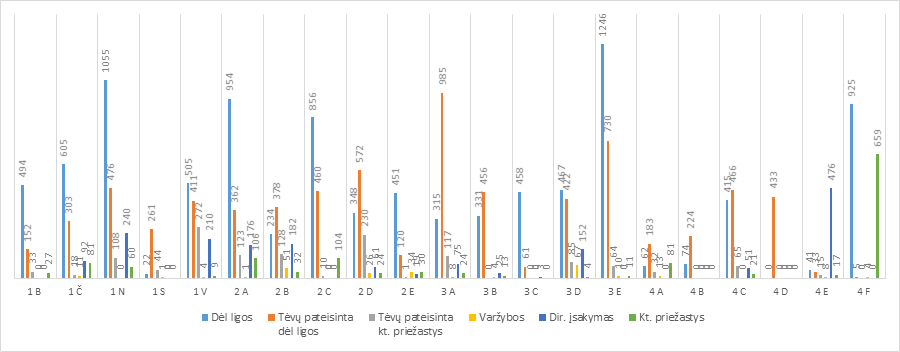 2018/2019 m.m. praleistų pamokų priežastys 5-8 kl.: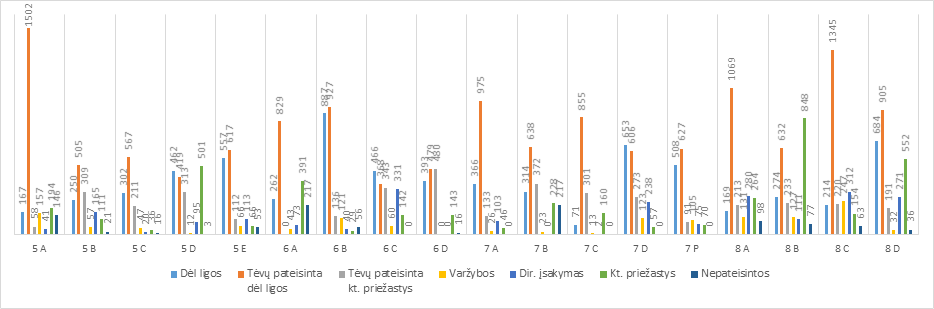 Ugdytinių pasiskirstymas pagal lytį.Specialiųjų poreikių vaikų skaičiaus kaita Specialiųjų poreikių mokinių skaičiaus kaita:2017-2018 m. m. 30 mokinių (iš 967) gavo nemokamą maitinimą, didžioji dauguma mokinių tėvų turi darbus ir gali savo vaikus aprūpinti mokymo priemonėmis,  rūpinasi savo vaikų ugdymu ir auklėjimu. 3,1 % mokinių maitinami nemokamai. 2018-2019 m. m. 28 iš (1004) mokinių gavo nemokamą maitinimą, didžioji dauguma mokinių tėvų turi darbus ir gali savo vaikus aprūpinti mokymo priemonėmis,  rūpinasi savo vaikų ugdymu ir auklėjimu. 2,8  % mokinių maitinami nemokamai. Standartizuotų testų (nacionalinio mokinių pasiekimų patikrinimo rezultatai) – Lyginamoji analizė Vilniaus Jono Basanavičiaus progimnazijos ir didmiesčių mokyklų (procentais).Išvados: palyginus mūsų mokyklos mokinių rezultatus su Vilniaus m. savivaldybės mokyklomis, mūsų mokinių pasiekimų rezultatai yra  aukštesni. Neformalusis švietimas. Progimnazijoje neformalusis vaikų švietimas įgyvendinamas pagal Neformaliojo vaikų švietimo koncepciją, patvirtintą Lietuvos Respublikos švietimo ir mokslo ministro 2005 m. gruodžio 30 d. įsakymu Nr. ISAK-2695 (Žin., 2006, Nr. 4-115) ir mokyklos direktoriaus  patvirtintą neformaliojo švietimo organizavimo tvarką (2019 m. birželio 19 d., įsakymu Nr. V-166-1 ).	    ○   Mokinių skaičius pagal būrelius, programas Progimnazijoje veikiantys neformaliojo švietimo būreliai plėtoja progimnazijos tradicijas ir kultūrą, tenkina vaikų saviraiškos poreikius ir galimybes. Neformaliojo švietimo veiklose dalyvauja apie 60 %  progimnazijos mokinių. Aktyviausiai būrelių veiklose dalyvauja 1- 4 klasių mokiniai apie 85%. Progimnazijoje veikia mokinių kūrybiniai, sportiniai, techniniai, meniniai būreliai: etnokultūros, turizmo, užsienio kalbų (anglų, prancūzų, graikų, ispanų), jaunučių choras „Kregždelė“, folkloro ansamblis „Rugelis“, roko grupė „Rock ID“, teatras, keramikos studija, „Linksmieji rankdarbiai“, kulinarijos būrelis „Gardu žinoti“, dailės , krepšinio bei sportinių žaidimų būreliai, stalo tenisas, „Mokymasis tyrinėjant (STEAM)“, „Auk sveikas vaikystės labirintuose“, „Sveikatos ABC paauglystės labirintuose“, socialinių įgūdžių ugdymo, Stiliaus ir įvaizdžio mokyklėlė „Vaikystės labirintai“. Kiekvienais metais balandžio mėnesį vykdoma mokinių ir tėvų apklausa apie neformaliojo švietimo būrelių poreikį kitiems mokslo metams ir atsižvelgiant į turimus žmogiškuosius resursus, skiriamas valandas bei lėšas, stengiamasi patenkinti šį poreikį. Neformaliajam ugdymui 1- 8 klasėse išnaudojama didžioji dalis pagal ugdymo planą skirtų valandų. Pastaraisiais metais padaugėjo dalykinių (mokslinių) būrelių: informatikos, STEAM mokslų, anglų, graikų, ispanų kalbos. Išmaniųjų elektroninių technologijų laboratorijoje vyksta  „Kūrybinės dirbtuvės Fab Lab” būrelis.  Didėjant būrelių pasiūlai, daugėja ir mokinių lankančių būrelius skaičius. Pradinių klasių mokiniai lanko po 1- 2 nemokamus būrelius, tačiau 5-8 klasių mokinių užimtumas neformaliajame ugdyme dar nėra pakankamas (lanko apie 30 % mokinių). Didelė dalis mokinių lanko būrelius mieste (kai kurie mokiniai būrelius lanko ir mokykloje, ir mieste).           ○   Vykdomi projektai, renginiai2019 m.  Jono Basanavičiaus progimnazija tęsė daugiametį  Erasmus+ programos projektą „Born to Read„ („Gimęs skaityti“). Projekto komanda, mokytojai, mokiniai ir administracijos atstovai viešėjo šio projekto partnerių mokyklose Vengrijoje ir Bulgarijoje ir kartu vykdė veiklas. Progimnazija tęsia ES projektą „Matematinio mąstymo pasiekimų gerinimas STEAM ugdymo metodais, formuojant žaliąjį mokinių požiūrį“. Dalyvauja tarptautiniuose  eTwinning projektuose. Prancūzų kalbos mokytojos Donata ir Milda parengė Etwinning projektą „A travers les fêtes et les traditions, on découvre l’amitié“. Tyrinėdami  skirtingas šalių tradicijas, papročius ir šventes, vaikai atranda draugystę kartu su Stambulo Neslin Değişen Sesi (Turkija) mokyklos mokiniais. Veiklos bus tęsiamos 2020 m.2019 m. balandžio mėn. įvyko Respublikinis, Vilniaus miesto savivaldybės ir J. Basanavičiaus progimnazijos organizuotas,  prancūzų kalbos festivalis „Le Français en fête“, skirtas bendradarbiavimui su Lietuvos regionų mokyklomis, kuriose mokoma prancūzų kalba. 2019 m. pradėjome bendradarbiauti su Frankofonijos centru „Francophonia“  Nicoje. Vykdant bendradarbiavimo veiklas į prancūzų kalbos stovyklą Nicoje išvyko mokinių ir mokytojų komanda.Per dešimtį metų progimnazija įgyvendina „Žaliosios savaitės“ projektą, kai kiekvieną pavasarį pradinių klasių mokytojai, bendradarbiaujant su tėvais, mokinius išveža mokytis į žaliąją aplinką. Čia vyksta gamtamoksliniai tyrimai, gamtos stebėjimai, skaičiavimai ir eksperimentai natūralioje aplinkoje, taip pat mokomasi bendrauti ir bendradarbiauti, gerbti vienas kitą, padėti draugams, dirbti komandose. 2019 m. progimnazija tęsė projekto įgyvendinimą „Informatika pradiniame ugdyme“, todėl informatika pradedama integruoti į visus dalykus 1-4 klasėse bei informatikos pradmenų mokosi per IKT pamoką visuose amžiaus koncentruose. Bendradarbiaujant su Vilniaus miesto savivaldybe ir jos įmone UAB „Grinda“ įgyvendintas edukacinis projektas „Kas rūpinasi mano miestu“: organizuoti renginiai pristatantys ir supažindinantys mokinius su  naujausia miesto valymo technika;1-4 klasių mokiniams vyko Pasaulio pažinimo  pamokos apie miesto tvarkymo sistemą, mokiniai supažindinami su „Grinda“ veiklomis; vaikai kūrė technikos mašinoms vardus, buvo renkami populiariausi vardai, vyko automobilių  „Krikštynos“.2019 m. metais progimnazija tęsia dalyvavimą UPC inicijuotame projekte „Integruotų gamtos mokslų kurso“ išbandymas ir tobulinimas. Projekto metu progimnazijos mokiniai atlieka daug gamtos tyrimų, kiekvieną pamoką eksperimentuoja ir stebi, ieško gamtamokslinių sąsajų ir mokslinių atsakymų integruojant biologijos, chemijos ir fizikos žinias.Pradėtas įgyvendinti projektas „Mokyklų aprūpinimas gamtos ir technologinių mokslo priemonėmis“. Nupirktos  fizikos, technologijų, chemijos, biologijos mokymo priemonės 5-8 klasėms.6-7 klasių mokiniai sukūrė technologijų darbą „Žydinti obelis“. Šis projektas dalyvavo renginyje  „Kita forma“ A. Mickevičiaus bibliotekoje ir tapo I -os vietos laimėtoju.Aktyviai bendraujant su tėvų komitetu ir taryba, mokinių socialinės – pilietinės veiklos praplėstos tėvų siūlymais: vyresniųjų mokinių savanorystė „Maisto banke“, lopšelyje darželyje „Geniukų kalvė“, „Šeimos slėnio“ centre, beglobių gyvūnų prieglaudose. Bendradarbiaujame su vietos bendruomene „Čiurlionio trikampis“, mokiniai tvarkė Lukšos – Daumanto skverą, dirbo „Kalėdiniame pašte“.Sportiniai pasiekimai: progimnazijoje kiekvienais metais organizuojama sporto ir sveikatingumo diena, kurioje dalyvauja 1-8 klasių mokiniai. Organizuojamos įvairios sportinės varžybos: olimpinės mylios bėgimas, tinklinis, kvadratas, estafetės, futbolas. 2019 m.  rudenį suorganizuotas bėgimas, skirtas J. Basanavičiui atminti -  „J. Basanavičiaus mylia“. Taip pat įvyko J. Basanavičiaus krepšinio „Kartų turnyras“ 3x3, estafetės, tritaškių konkursas. Dalyvavo progimnazijos 5-8 klasių mokiniai ir baigę šią mokyklą mokiniai - asociacija  „BC JBVM ALUMNI“. Mokiniai dalyvauja įvairiose varžybose Vilniaus mieste: keturkovės, trikovės, lengvosios atletikos. Mokyklos komandos dalyvavo krepšinio bei futbolo turnyruose.Progimnazija sukūrė ir aktyviai naudoja tarptautinę internetinę mokomąją bendradarbiavimo platformą „The Voice Space“.  Mokykloje 2018-2019 m. vykdyti mokykliniai projektai: „Švarinkime Lietuvą“, „Ąžuolų giraitė Maironiui“, „Metų ratu“, „Žalioji savaitė“, „Žalioji palangė“, „Bernardinų lysvė“, „Atverk paguodos skrynelę“, „Atmintis gyva, nes liudija“, „Vyresni jaunesniems apie Žemę“, „Kalėdiniai skaitymai“. Vykdomos įvairios akcijos „Uždekime žvakutę ant užmiršto kapo“, „Knygų Kalėdų“, „Savaitė be patyčių“. Dalyvaujame „Ekologijos“ ir „Pienas vaikams“ programose. Tęsiame sveikatos ir lytiškumo bei rengimo šeimai programos įgyvendinimą, socialinio emocinio ugdymo programas „Lions Quest“ ir  „Olweus“, rūkymo prevencijos programą „Mano laisvi pasirinkimai“, psichoaktyviųjų medžiagų vartojimo prevencinę programą „Be iliuzijų“, „Profesinės mentorystės“ programą. Progimnazija 2019 m. dalyvavo daugelyje konkursų: tarptautiniame konkurse „Kengūra“ ir respublikiniame konkurse „Olympis“, „Pangea“, „IT manija“ miesto matematikos olimpiadoje, užimtos pirmosios vietos respublikiniame „Mūsų eksperimentas“ konkurse, apdovanoti už geriausius pasiekimus nacionaliniame matematikos ir gamtos mokslų konkurse ir kt. Sėkmingi metai buvo progimnazijos grupei Roch ID : Šalies V. Kernagio dainų konkursas – „Nenusigąsk tai aš“ – 1-oji vieta. Tarptautinio muzikos festivalio – „Muzikos talentų lyga 2019“ – 1-oji vieta. Šalies prancūziškų dainų konkursas -1-oji vieta. „Metamorfozės“ 2019 – 3-ioji vieta. Tarptautinis muzikos festivalis „Žiemos pasaka 2019“- Jūrmala Grand Prix.Dalyvavome XVII teatralizuotas vaikų ir jaunimo dainos ir šokio festivalyje – „Mes Pasaulis“ . Patekome į antrąjį etapą – televizijos filmavimą.2019 m. įgyvendintos visos ugdymo plane numatytos edukacinės dienos, sudarant galimybes mokiniams mokytis netradiciniais būdais, pažinti laboratorijas, muziejus, Lietuvos istorines vietoves, sportuoti ir varžytis visą dieną, keliauti į turistinius žygius, dalyvauti muzikos festivaliuose ir kt.Pradinukams ir vyresnių klasių mokiniams sudarytos galimybes kartu su klase keliauti po nemokamus muziejus, edukacijas panaudojant kultūros paso lėšas. Apie 70% progimnazijos mokinių pasinaudojo kultūros paso lėšomis. Mokiniai dalyvavo įvairiose edukacijose („Pro vaikystės langą“, J. Basanavičiaus tėviškėje Ožkabaliuose, „Fizika dailėje“, „Viduramžių karyba“ ir kt.), kūrybinėse dirbtuvėse („Mano raštuotas puodelis“, „Stiklo keliu“, „Kur prasideda grafika?“). Pradinių klasių mokiniai dalyvavo užsiėmimuose laboratorijoje „Druskos kelias: nuo seniausių iki šių laikų“, „Rūgščių ir šarmų įtaka sveikatai“.  Kiekvieną ugdymo dieną pabaigiame bendravimo valandėle klasėje, kurios metu aptariami dienos pasiekimai, pabaigiami pamokų darbai, bendraujama su klasės mokytoja, padedant pailgintos grupės pedagogui. Pailgintos grupės pedagogai dirba aštuoniolikoje sukurtų visos dienos mokyklos pailgintų grupių.Pagal Sveikatos ir lytiškumo ugdymo bei rengimo šeimai programą per 2019 metus 1-8 klasių mokiniams organizuotos apie 200 pamokų ir kitų renginių ( psichoaktyvių medžiagų vartojimo prevencijos, sveikos mitybos, užkrečiamų ligų profilaktikos ir kitomis temomis).Pradiniame ugdyme pradėta įgyvendinti sveikatinimo programa visiems antrokams – pamokos baseine, siekiant visus antrokus išmokyti plaukti bei prisidėti prie sveikatos gerinimo. Progimnazijoje veikiantys neformaliojo švietimo būreliai plėtoja progimnazijos tradicijas ir kultūrą, tenkina vaikų saviraiškos poreikius ir galimybes. Neformaliojo švietimo veiklose dalyvauja apie 60 %  progimnazijos mokinių. Aktyviausiai būrelių veiklose dalyvauja 1- 4 klasių mokiniai apie 85%. Progimnazijoje veikia mokinių kūrybiniai, sportiniai, techniniai, meniniai būreliai: etnokultūros, turizmo, užsienio kalbų (anglų, prancūzų, graikų, ispanų), jaunučių choras „Kregždelė“, folkloro ansamblis „Rugelis“, roko grupė „Rock ID“, teatras, keramikos studija, „Linksmieji rankdarbiai“, kulinarijos būrelis „Gardu žinoti“, dailės , krepšinio bei sportinių žaidimų būreliai, stalo tenisas, „Mokymasis tyrinėjant (STEAM)“, „Auk sveikas vaikystės labirintuose“, „Sveikatos ABC paauglystės labirintuose“, socialinių įgūdžių ugdymo, Stiliaus ir įvaizdžio mokyklėlė „Vaikystės labirintai“. Kiekvienais metais balandžio mėnesį vykdoma mokinių ir tėvų apklausa apie neformaliojo švietimo būrelių poreikį kitiems mokslo metams ir atsižvelgiant į turimus žmogiškuosius resursus, skiriamas valandas bei lėšas, stengiamasi patenkinti šį poreikį. Neformaliajam ugdymui 1- 8 klasėse išnaudojama didžioji dalis pagal ugdymo planą skirtų valandų. Pastaraisiais metais padaugėjo dalykinių (mokslinių) būrelių: informatikos, STEAM mokslų, anglų, graikų, ispanų kalbos. Išmaniųjų elektroninių technologijų laboratorijoje vyksta  „Kūrybinės dirbtuvės Fab Lab” būrelis.  Didėjant būrelių pasiūlai, daugėja ir mokinių lankančių būrelius skaičius. Pradinių klasių mokiniai lanko po 1- 2 nemokamus būrelius, tačiau 5-8 klasių mokinių užimtumas neformaliajame ugdyme dar nėra pakankamas (lanko apie 30 % mokinių). Didelė dalis mokinių lanko būrelius mieste (kai kurie mokiniai būrelius lanko ir mokykloje, ir mieste).  Visi progimnazijos darbuotojai turėjo galimybę kelti kvalifikaciją ir tobulintis individualiai ir kolektyviai. 2019 m. 1-4 klasių mokytojai buvo apmokyti dirbti su  socialinių įgūdžių ugdymo Lions Quest programomis – „Laikas kartu“ ir „Paauglystės kryžkelės“. Vyko seminarai pedagogams, skirti vertinimo ir įsivertinimo technikoms lavinti: „Pamokos kokybės vertinimas ir kokybiška mokytojo veikla“, „Vertinimas ugdymo procese“, „Diferencijavimas ir individualizavimas“, pedagogai ir kiti specialistai mokėsi dirbti ir taikyti „Mąstymo mokyklos“ metodus.   Dėmesį skyrėme mokytojų ir švietimo pagalbos specialistų mokymams. Vyko seminarai ir konsultacijos apie specialiųjų ugdymosi poreikių vaikus, Kaip su mokiniais kalbėti apie karjeros pasirinkimą?, VGK veiklos gerinimas ir kt.Du mokytojai 2019 m. kėlė pedagogo kvalifikaciją (anglų kalbos mokytojai-metodininkai).Išvados: didžioji dalis progimnazijos mokinių papildomai ugdosi per neformaliojo švietimo pamokas, vyksta įvairius mokinių poreikius atitinkančios popamokinės veiklos. Vaikai būrelių veiklose mokosi užsienio kalbų, informacinių technologijų, STEAM srities tyrinėjimų ir konstravimų, dainuoja, lipdo ir gamina, tačiau trūksta fizinio aktyvumo platesnių galimybių, apimant didesnę įvairovę ir prieinamumo plėtrą sveikatinimo srityse.Partneriai. Progimnazija bendradarbiauja su: - Frankofonijos centru Nicoje - Francophonia. Organizuojamos mokomosios prancūzų kalbos lingvistinės ir kultūrinės stovyklos, progimnazijos mokiniais vieši prancūzų šeimose;- Vilniaus Jono Basanavičiaus gimnazija (bendri renginiai, koncertai, sporto varžybos, projektai);- vietos bendruomene „Čiurlionio trikampiu“, su kuriais įgyvendinti keli ekologiniai projektai: „Medžių ambasadoriai“ ir „Antrinis žaliavų panaudojimas ugdymo reikmėms“, lėmusi didelį mokinių susidomėjimą ir įsitraukimą;- Vilniaus Justino Vienožinskio dailės mokykla, su kuriais bendradarbiaujant buvo laimėtas Fab lab projektas ir įrengta Fab Lab laboratorija. Dėka Fab lab iniciatyvų Vilniuje burias elektroninių technologijų inovacijų mokyklų tinklas, bendradarbiaujantis ir padedantis ugdymo inovacijų diegimo nelengvame starte. Bendradarbiaujant su  Justino Vienožinskio dailės mokykla įkurtas mokyklos relaksacijos kambarys. sukurta savita aplinka ir atmosfera, leidžianti mokiniams bei mokytojams užsukti, susikaupti, nusiraminti ar pasvajoti. 2020 m. planuojamos veiklos, skirtos šiam kabinetui;- Prancūzų institutu Lietuvoje, Prancūzų ambasada, Jungtinių Amerikos Valstijų ambasada Vilniuje, Britų tarybos švietimo ir informacijos centru Lietuvoje  vykdyti bendri projektai ir organizuojami renginiai, populiarinantys užsienio kalbų mokymąsi;-  Neries regioniniu parku (mokyklos renginiai, projektai, talkos, Maironio ąžuolų giraitės priežiūra);- Alytaus Dzūkijos pagrindine mokykla, šv. Benedikto gimnazija, Anykščių, Pasvalio Lėvens mokyklomis bendradarbiaujama su prancūzų klabos mokytojais, rengiami bendri renginiai ir veiklos;-  Stambulo -Neslin Değişen Sesi (Turkija), Varšuvos American school (Lenkija), Hranice (Čekija) Základní škola a mateřská škola Hranice mokyklomis užmegzti santykiai ir pradėti prancūzų kalbos projektai.- Vilniaus universitetu, Vytauto Didžiojo universitetu (praktiką atlieka šių studijų programų studentai: istorijos, prancūzų kalbos, anglų, rusų  kalbos, istorijos, kūno kultūros);- ŠMM ir UPC ( gamtos mokslų išbandymo projektas);- Vilniaus Universitetu (Botanikos sodu ir Medicinos fakultetu, bendravimas su studentų gamtininkų moksline draugija);- leidykla UAB „Nieko rimto“ (pristatomos naujos knygos, žurnaliukas „Laimiukas“);- Vilniaus automechanikos ir verslo mokykla, S. Neries gimnazija, J. Basanavičiaus gimnazija (mokiniams pristato tolesnio mokymosi galimybes); - Vilniaus saugaus eismo mokykla (atstovai veda saugaus eismo pamokėles pirmokams, pradinių klasių mokiniai lankosi šioje mokyklėlės organizuojamose užsiėmimuose);- Vilniaus miesto 2-uoju policijos komisariatu (padeda spręsti iškilusias problemas dėl piktybiško mokinių elgesio, patyčių);- Vilniaus miesto savivaldybės administracijos Vaiko teisių apsaugos tarnyba (domisi progimnazijos mokinių socialine padėtimi, teikia socialinę pagalbą, konsultuoja mokyklos specialistus, ieško bendrų sprendimų vaiko gerovei);- Vilniaus miesto PPT (kreipiamės pagalbos dėl specialiųjų poreikių mokinių vertinimo, ugdymo, kuravimo, komandinio darbo struktūravimo, mokymų).Organizacijomis, teikiančiomis pagalbą mokiniams, mokytojams, tėvams;- Vaikų linija (teikia paslaugas ir informaciją);- Paramos vaikams centru (teikia psichologinę pagalbą vaikams, vykdo mokymus); - Vaikų ir paauglių krizių intervencijos skyriumi (nukreipiame ir esant reikalui kartu su tėvais palydime progimnazijos mokinius, patiriančius krizę);- Vaiko raidos centru (keičiamės informacija ir bendradarbiaujame);- Psichikos sveikatos centrais (keičiamės informacija ir ieškome bendrų sprendimų dėl vaikų turinčių emocijų ir elgesio problemų, gauname metodinę medžiagą, dalyvaujame akcijose);- Vilniaus krašto žmonių su negalia sąjunga (rengia pristatymus mokiniams apie negalią ir būdus jos išvengti, renkame Kalėdines dovanėles neįgaliems vaikams);-  Lietuvos mokinių neformaliojo švietimo centras;- Progimnazijoje sudarytos sąlygos tarptautinei studentų praktikai: stažavosi ir mūsų mokinių kompetencijas ugdė pedagogikos studentės iš Prancūzijos.Išvada: progimnazija turi daug socialinių partnerių, su kuriais kuria ir įgyvendina bendrus projektus, keičiasi idėjomis, bendradarbiauja ir padeda vieni kitiems. Tačiau daugiau galimybių ir bendrų projektų galėtų įgyvendinti kartu su vietos bendruomene, pasikviečiant vietos gyventojus, daugiau aplinkinių organizacijų įsilieti į mokyklos gyvenimą, o gal net kartu mokytis, kurti ir tyrinėti. 2020 M. PROGIMNAZIJOS VEIKLOS PLANAS2020 m. veiklos strateginis prioritetas yra „Renkuosi mokyti“ projekto pokyčio tikslai:1. Siekti, jog kiekvienas vaikas dalyvautų integruotoje  (ilgalaikėje) veikloje, mokytųsi bendrauti ir bendradarbiauti.2. Skatinti įvairių dalykų mokytojus bendrauti tarpusavyje ir kurti ugdomąją veiklą, dalintis gerąja patirtimi. „Renkuosi Mokyti“ projekto tikslas bus sutelkianti ir integrali jungtis tarp pirmojo ir antrojo strateginių tikslų bei atskiromis priemonėmis suplanuota abiejuose tiksluose (pažymėta *).STRATEGINIAI TIKSLAITikslas 1. Progimnazijos vertybių, patriotiškumo puoselėjimas ir bendruomeniškumo skatinimas, kuriant stiprią mokyklos kultūrą.1 uždavinys. Ugdyti tautiškumo ir patriotiškumo vertybes, siekiant kiekvieno bendruomenės nario asmeninės pažangos ir iniciatyvų mokyklos pozityviai emocinei aplinkai kurti.2 uždavinys. Užtikrinti sėkmingą mokinių socialinę raišką mokyklos gyvenime, kuriant pozityvius bendrystės ryšius ir ugdant socialines emocines kompetencijas. 3 uždavinys. Siekti sveikos gyvensenos įgūdžių ir sveikatos puoselėjimo vertybių formavimo, užtikrinant  saugią mokymosi aplinką.Tikslas 2. Naujausių technologijų diegimas ir panaudojimas ugdymo procese, užtikrinant kokybišką ugdymą.1 uždavinys. Kurti inovatyvų pradinį ugdymą, įtraukiant modernias ugdymo priemones, netradicinius metodus ir naujus ugdymo organizavimo modelius.2 uždavinys. Ugdyti STEAM mokslų srities kompetencijas ir kūrybiškumą, panaudojant inovatyvias mokymosi priemones ir netradicines ugdymo aplinkas.3 uždavinys. Plėtoti kūrybiškumo gebėjimus užtikrinant komunikacinio, kultūrinio ir medijų raštingumo ugdymą.2020 M. TIKSLŲ ĮGYVENDINIMASTikslas 1. Progimnazijos vertybių, patriotiškumo puoselėjimas ir bendruomeniškumo skatinimas, kuriant stiprią mokyklos kultūrą.Tikslas 2. Naujausių technologijų diegimas ir panaudojimas ugdymo procese, užtikrinant kokybišką ugdymą.__________________Mokslo metai1 -4 kl. (7 – 11 metų)5-8 (11-15 metų)Viso 1-8 kl.2018 – 2019 m. m.5204821004Klasė (mokinių skaičius)PažangumasPažangumasPažangumasPažangumasPažangumas(4–10) %Praleista pamokųNepateisinta pamokųKlasė (mokinių skaičius)aukštesnysis lygispagrindinis lygis patenkinamas lygisnepatenkinamas lygisPažangumas(4–10) %Praleista pamokųNepateisinta pamokųIš viso (527)19527456299,6 22918929(4,05 %)Klasė (mokinių skaičius)PažangumasPažangumasPažangumasPažangumasKlasės vidurkisPažangumas(4–10) %Kokybė (6–10) %Praleista pamokųNepateisintos  pamokosKlasė (mokinių skaičius)9–108-65-4NepažangūsKlasės vidurkisPažangumas(4–10) %Kokybė (6–10) %Praleista pamokųNepateisintos  pamokosIš viso (482)12310415908,910079,09411601160 (3,46 %)2017-2018 m. m.2017-2018 m. m.2017-2018 m. m.2017-2018 m. m.2018-2019 m. m.2018-2019 m. m.2018-2019 m. m.2018-2019 m. m.klasės vidurkispažangumaskokybėnepateisintų pamokųklasės vidurkispažangumaskokybėnepateisintų pamokų8,8498,82%62,684,47%8,9100 %79,093,46 %Pastarieji dveji mokslometaiVidutiniškai 1 mokinys per mokslo metus praleido iš viso pamokųVidutiniškai 1 mokinys per mokslo metus praleido iš viso pamokųVidutiniškai 1 mokinys per mokslo metus praleido iš viso pamokųVidutiniškai 1 mokinys per mokslo metus praleido pamokų dėl nepateisinamų priežasčiųVidutiniškai 1 mokinys per mokslo metus praleido pamokų dėl nepateisinamų priežasčiųVidutiniškai 1 mokinys per mokslo metus praleido pamokų dėl nepateisinamų priežasčiųPastarieji dveji mokslometaiVidutiniškai1-4 kl.5-8 kl.Vidutiniškai1-4 kl.5-8 kl.2017-201864,2 40,4 88,0 2,520,94 4,12018-201956,5843,569,55 1,941,772,11Mokslo metaiLytisLytisMokslo metaiMergaitėsBerniukai2017 - 2018 m. m.4834812018-2019 m. m.517487Mokslo metaiSpecialiųjų poreikių mokinių skaičius2017 - 2018 m. m.382018 - 2019 m. m. 452017-2018 m.m. / 2018-2019(informacija pateikiama procentais)2017-2018 m.m. / 2018-2019(informacija pateikiama procentais)2017-2018 m.m. / 2018-2019(informacija pateikiama procentais)2017-2018 m.m. / 2018-2019(informacija pateikiama procentais)2017-2018 m.m. / 2018-2019(informacija pateikiama procentais)2017-2018 m.m. / 2018-2019(informacija pateikiama procentais)2017-2018 m.m. / 2018-2019(informacija pateikiama procentais)2017-2018 m.m. / 2018-2019(informacija pateikiama procentais)2 kl.2 kl. 4 kl. 4 kl. 6 kl. 6 kl. 8 kl. 8 kl.Vilniaus m.ProgimnazijaVilniausProgimnazijaVilniaus ProgimnazijaVilniaus m.ProgimnazijaMatematika  82,7 / 80,788,7 / 86,973,6 / 65,979,5 / 76,557 / 46,864,7 / 67,758,5 / 52,870,3 / 55,7Skaitymas80,6 / 84,788,8 / 88,772,8 / 62,781,7 / 78,066,3 /  53,171,5 / 77,863,4 / -85,6 / -Rašymas(1 d. / 2d.)78,1 / 77,085 / 82,085,9 / 81,790,6 / 89,671,8 / 62,775,2 / 79,857,4 / 44.084,9 / 78,056,9/ -87,2 / -Pasaulio pažinimas70,4 / 54,376,6 / 69,6Gamtos mokslai67,2 / 52,083,6 / 54,8Socialiniai mokslai64,9 / -80,0 / -UždaviniaiPriemonės Terminai Atsakingi asmenysLaukiami rezultatai2020 m. prioritetas: Tęsiamos veiklos, skirtos bendruomeniškos mokyklos kultūros stiprinimuiAtsakinga: direktoriaus pavaduotoja ugdymui 2020 m. prioritetas: Tęsiamos veiklos, skirtos bendruomeniškos mokyklos kultūros stiprinimuiAtsakinga: direktoriaus pavaduotoja ugdymui 2020 m. prioritetas: Tęsiamos veiklos, skirtos bendruomeniškos mokyklos kultūros stiprinimuiAtsakinga: direktoriaus pavaduotoja ugdymui 2020 m. prioritetas: Tęsiamos veiklos, skirtos bendruomeniškos mokyklos kultūros stiprinimuiAtsakinga: direktoriaus pavaduotoja ugdymui 2020 m. prioritetas: Tęsiamos veiklos, skirtos bendruomeniškos mokyklos kultūros stiprinimuiAtsakinga: direktoriaus pavaduotoja ugdymui 1. Ugdyti tautiškumo ir patriotiškumo vertybes, siekiant kiekvieno bendruomenės nario asmeninės pažangos ir iniciatyvų mokyklos pozityviai emocinei aplinkai kurti.1.1. Jonas Basanavičius mūsų mokykloje:Darbo grupės vadovas:Lietuvių kalbos mokytojasNariai:lietuvių kalbos, pradinių klasių, istorijos, kūno kultūros, matematikos, šokio, technologijų mokytojaiir mokyklos bendruomenė.1.1.1. Valstybinių švenčių, atmintinų dienų minėjimai (Sausio 13-oji, Vasario 16-oji, Kovo 11-oji).Sausio, vasario, kovo mėn.Sausio 13-osios minėjimas:Direktoriaus pavaduotoja ugdymui, lietuvių kalbos, pradinio ugdymo, istorijos, muzikos mokytojai.Vasario 16-osios minėjimas:Direktoriaus pavaduotoja ugdymui, lietuvių kalbos, pradinio ugdymo, istorijos, muzikos mokytojai.Kovo 11-osios minėjimas:Direktoriaus pavaduotoja ugdymui, lietuvių kalbos ir muzikos mokytojai.Įvykę renginiai, minėjimai, veiklos.2020-01-13 Sausio 13-osios minėjimas mokyklos erdvėse. Dalyvavimas pilietinėje akcijoje „Atmintis gyva, nes liudija. 2020-02-14 Vasario 16-osios minėjimo koncertas: Stipendijų, skirtų mokinių edukacijai Prancūzijoje, įteikimas,  muzikiniai kūriniai, literatūrinė kompozicija, spektaklis „Palėpės spintos istorijos“Mokyklos fojė esančiame televizoriaus ekrane atmintinų dienų ir švenčių progomis pateikti su tuo susijusią informaciją (skelbimai, plakatai ir pan.) 1.1.2. Pavasarinis bėgimo turnyras, skirtas Jono Basanavičiaus vardui paminėti. *Gegužės mėn.Direktoriaus pavaduotoja ugdymui,asociacija „BC JBVM ALUMNI“kūno kultūros, pradinio ugdymo mokytojaiĮvykęs bėgimo turnyras. *1.1.3. Maironio ąžuoliukų giraitės  priežiūra Nėries regioniniame parke.Pavasarį, rudenįEtnokultūros būrelis, 5 klasių auklėtojos, matematikos mokytoja.Prižiūrima ąžuoliukų giraitė ir mokiniai atlieka visuomenei naudingą darbą1.1.4. 5-ų klasių mokinių edukacinė išvyka į Jono Basanavičiaus gimtinę - Ožkabalius.Spalio mėn.Direktoriaus pavaduotoja ugdymui, 5 klasių auklėtojai ir jų pavaduotojaiĮvykusi edukacinė išvyka. Mokiniai susipažins su Jono Basanavičiaus gyvenimo ir kūrybos faktais, jo asmenybės bruožais.1.1.5. Veiklos, skirtos Jono Basanavičiaus gimimo metinėms paminėti (protmūšis, laiškas, filmų peržiūra, stendų rengimas, integruotos, atviros pamokos ir kt.).Lapkričio mėn.Darbo grupė, mokyklos bendruomenė, vyresnių klasių mokiniaiBus įprasmintas Jono Basanavičiaus atminimas, mokiniai susipažins su tautos patriarcho gyvenimu, darbais. Jono Basanavi-čiaus gimimo metinių proga bus vykdoma socialinė akcija „Para-gauk Basanavičiaus vyšnių arbatėlės“. Radijo laida, skirta Jono Basanavičiaus gimimo dienai paminėti.1.1.6. Jono Basanavičiaus progimnazijos lysvės Bernardinų sode priežiūra.Visus metusGamtos mokslų, tikybos, pradinio ugdymo mokytojai,  darbo grupė, mokyklos bendruomenėNuolat prižiūrima lysvė. Sukurta lysvės priežiūros koncepcija, atnaujinta informacinė lentelė ir vabzdžių namelis. 1.1.7. Mokyklos muziejaus koncepcijos kūrimas, medžiagos atrinkimas.Visus metusIstorijos, IT mokytojai,darbo grupėSukurta muziejaus koncepcija, atrinkta medžiaga, pradėtos įrenginėti ir iš dalies įrengtos inovatyvios erdvės muziejaus ekspozicijai.  1.1.8. Bendrų veiklų su kitomis Lietuvos Jono Basanavičiaus mokyklomis įgyvendinimas.Visus metusDarbo grupė, mokyklos bendruomenė, administracija Ryšių palaikymas ir atnaujinimas su J. Basanavičiaus vardo mokyklomis (Vilniaus Jono Basanavičiaus gimnazija, Ukmergės Jono Basanavičiaus gimnazija).Įvykusi bent viena bendra veikla, pasidalijimas gerąja patirtimi1.1.9. Bendruomenės renginiai.*Visus metusDirektoriaus pavaduotojai ugdymuiAnglų kalbos mokytojaTechnologijų mokytojaiDarbo grupė ir skatinimo motyvavimo darbo grupėSocialinės pedagogėsTėvų popietė (sausis)*;Mokymai, seminarai tėvams sveikatos temomis (sausis-gruodis);Tėvų susirinkimai, projekto „Grynieji buvo vakar“ pristatymas tėvams*;Bendruomenės šventė * (gegužė) - Bendros dalyvių veiklos - žemės meno darbų kūrimas, koncertas, pyragų ragavimas ir kt.Projektas -„Naujas uniformos gyvenimas“* (mokslo metų pabaigoje galimybė pasikeisti, mainyti, parduoti uniformas)1.1.10. Kiti mokyklos renginių plane numatyti bendruomenės renginiai. *Visus metusBalandžio 3 d.12 val. (vykdymas prasidėjo nuo gruodžio mėn.)4 klasių - kovo 27 d.5 klasių - kovo 6 d.Darbo grupės, mokyklos bendruomenė.Tikybos, lietuvių kalbos, pradinio ugdymo mokytojaiTikybos mokytojaiAtradimų  (STEAM) diena,Frankofonijos ir kultūrų diena,Bendruomenės ir šeimos popietė*,J.Basanavičiaus gimimo metinių minėjimas ir jo gimtinės lankymas bei kiti mokyklos bendruomenės renginiai. Vitalio Vošterio fotografijų ir Jolitos Šakočiuvienės tapybos darbų paroda*Vilniaus miesto bendrojo lavinimo mokyklų katalikų tikybos viktorina 6 klasėms „Biblija kalbina mane“ (bendradarbiaujant su VAKC)Viktorinos 4 klasių ir 5 klasių mokiniams „Esu katalikas“  ir „Biblijos žinovas“1.1.11. Etnokultūrinis tarpmokyklinis projektas ,,Metų ratu“. Vėlinių bei Jurginių šventimas natūralioje aplinkojeSpalio paskutinė savaitė ir balandžio 23 d.Etnokultūros mokytoja, bendradarbiaudama su Medeinos pradine mokykla, organizuoja bendras veiklas.Įvyks šventės Karmazinų pilkapiuose, įvyks suplanuoti renginiai gamtoje:1. Vėlinių minėjimas,2. Jurginių šventė prie Baltupių upelio aukštupio (projektas „Metų ratu“) 1.1.12. Lietuvių kalbos ir kultūros kaip vertybės stiprinimas ir sklaida:a) Lietuvos valstybinių švenčių  ir atmintinų dienų scenarijų rengimas (Sausio 13-oji, Vasario 16-oji, Kovo 11-oji).b) Raiškiojo skaitymo konkurso rengimas.c) Lietuvių kalbos dienų rengimas.d) Raštingiausio 5-8 kl. mokinio rinkimai.e) Integruotas lietuvių k. ir technologijų projektas „Literatūrinis teatriukas”.f) Integruotas lietuvių ir anglų k. projektas „Mano knyga”.g) Kūrybingumas - gyvenimo sparnai. h) Stendų pildymas mokinių darbais.i) Projektas „Lietuvių kalbos medis“, skirtas Tarptautinei gimtosios kalbos dienai paminėti. j) Projektas „Artimiausių vietovardžių kirčiavimas“.k) Paroda „Linksmosios frazeologizmų iliustracijos“.l) Skaitymo skatinimo iniciatyva „Knyga vietoj mobiliojo telefono“.m) Popietė „Gryna, taisyklinga kalba – tai graži kalba“.n) Bibliotekos prenumeruojamų elektroninių duomenų bazių ir „Vyturio“ elektroninės bibliotekos knygų pristatymas vyresniųjų klasių mokiniams.2020-01-132020-02-142020-03-102020 m. sausio mėn.2020-02-24 –2020-03-102020 m. lapkričio, vasario, gegužės mėn.Kovo-gegužės mėn.Gegužė - birželio mėn.Visus metus2020 vasario 11-28 dienomis2020-02-132020-02-142020 m. vasario25-28 d.2020-02-272020 m. kovo mėn.Lietuvių kalbos mokytojai Lietuvių kalbos, technologijų mokytojaiLietuvių kalbos mokytojai ir 6-ų klasių anglų k. mokytojaiLietuvių kalbos mokytojaiLietuvių kalbos mokytojaiLietuvių kalbos mokytojaiLietuvių kalbos mokytojaiLietuvių kalbos mokytojaiLietuvių kalbos mokytojai
Lietuvių kalbos mokytojai
Lietuvių kalbos mokytojaiPaminėtos svarbiausios valstybinės šventės ir atmintinos dienos, sutelkta mokyklos bendruomenė, įprasmintas atminimas. Pagilintas mokinių meninio žodžio pajautimas, oratorystės, raiškiojo skaitymo įgūdžiai. Padidintas lietuvių kalbos prestižas, didesnė lietuvių kalbos sklaida. Išugdytas mokinių raštingumas, pagilinta gramatika (rašyba, skyryba). Išugdytas mokinių technologinis bei literatūrinis išprusimas, pagilinti skaitymo įgūdžiai. Pagilintos tarpdalykinės lietuvių bei anglų k. žinios.Kūrybinių profesijų pristatymas “gyvame” pokalbyje-seminare. Išugdytas mokinių meninis, estetinis skonis, pagilintos dalyko žinios, įgūdžiai, gebėjimai. Geriau pažinta lietuvių kalbos istorija, raida. Mokiniai susipažins su savo artimiausios gyvenamosios aplinkos vietovardžiais ir, prisiminę kirčiavimo taisykles, išmoks juos taisyklingai sukirčiuoti.Mokiniai, prisiminę frazeologizmų vartojimo ypatumus, iliustruos savo pasirinktus frazeologizmus. Bus surengta mokinių darbų paroda.  Inicijuota skaitymo nauda ir skaitymo džiaugsmo atradimas kaip alternatyva naršymui mobiliajame telefone. Įskiepytas gimtosios kalbos skambumo jausmas, pažinimas, jos taisyklingumo pajauta. Mokiniai, naudodamiesi „Vyturio” el. duomenų knygų prieiga, skaitys ne tik privalomąsias programines, bet ir savo nuožiūra pasirinktas knygas. Ugdyti tautiškumo ir patriotiškumo vertybes, siekiant kiekvieno bendruomenės nario pažangos ir iniciatyvų mokyklos pozityviai emocinei aplinkai kurti.1.2. Mokyklos bendruomenės skatinimas ir motyvavimas, siekiant pažangos ir iniciatyvų:Darbo grupės vadovas:Direktoriaus pavaduotoja ugdymuiNariai: anglų kalbos, IT, matematikos, geografijos mokytojai ir kiti mokyklos bendruomenės nariaiUgdyti tautiškumo ir patriotiškumo vertybes, siekiant kiekvieno bendruomenės nario pažangos ir iniciatyvų mokyklos pozityviai emocinei aplinkai kurti.1.2.1. Sukurti apdovanojimų fondą pasitelkiant rėmėjus, Fab Lab, keramikos studiją, administraciją.*Visus metusDirektoriaus pavaduotoja ugdymui, geografijos, IT, matematikos, technologijų, muzikos, dailės mokytojaiApdovanojimų fondas.Kuriamos atminimo dovanėlės Fab lab ir keramikos dirbtuvėse.Ugdyti tautiškumo ir patriotiškumo vertybes, siekiant kiekvieno bendruomenės nario pažangos ir iniciatyvų mokyklos pozityviai emocinei aplinkai kurti.1.2.2. Stebėsenos sistema ir skatinimo duomenų rinkimas.Vasario mėn.Direktoriaus pavaduotojos ugdymui, geografijos, IT mokytojai.Surinkti duomenys debesyje, apdovanoti bendruomenės nariai. Kuriamas bendras failas, kuriame už renginį kuruojantis pavaduotojas nurodo asmenis labiausiai prisidėjusius prie bendro renginio.Ryškiausių mokytojų bendruomenės narių pagerbimas, apdovanojimas padėkos raštais.Ugdyti tautiškumo ir patriotiškumo vertybes, siekiant kiekvieno bendruomenės nario pažangos ir iniciatyvų mokyklos pozityviai emocinei aplinkai kurti.1.2.3. Organizuotos edukacinės kelionės didžiausią ugdymosi pažangą pasiekusiems, aktyviausiai socialinėse - pilietinėse veiklose dalyvavusiems mokiniams.Gegužės - birželio mėn.Direktoriaus pavaduotojos ugdymuiOrganizuotos 2 kelionės geriausius ugdymosi rezultatus, didžiausią pažangą padariusiems pradinių ir vyresniųjų klasių mokiniamsUgdyti tautiškumo ir patriotiškumo vertybes, siekiant kiekvieno bendruomenės nario pažangos ir iniciatyvų mokyklos pozityviai emocinei aplinkai kurti.1.2.4. Mokinių skatinimas ir motyvavimas - Įsteigta stipendija ir paskatinamieji prizai prancūzų kalbos lingvistinei-kultūrinei programai Prancūzijoje.Sausio - birželio mėn.Direktoriaus pavaduotoja ugdymui,prancūzų kalbos mokytojaIdėjos pristatymas Progimnazijos tarybai -2019.Paraiškos anketos sukūrimas, atrankos komisijos formavimas, anketų analizė; Stipendijos ir paskatina-mųjų prizų nugalėtojų iškilmingas apdovanojimas Vasario 16-sios minėjimo renginyje;Edukacinė kelionė organizuojama gegužės 30 - birželio 7 d.Ugdyti tautiškumo ir patriotiškumo vertybes, siekiant kiekvieno bendruomenės nario pažangos ir iniciatyvų mokyklos pozityviai emocinei aplinkai kurti.1.2.5. Įgyvendinti veiklas pagal  mentorystės aprašą.Sausio - gruodžio mėn.Direktoriaus pavaduotoja ugdymui, Metodinės tarybos pirmininkėPateikta kiekvieno mentoriaus ataskaitaUgdyti tautiškumo ir patriotiškumo vertybes, siekiant kiekvieno bendruomenės nario pažangos ir iniciatyvų mokyklos pozityviai emocinei aplinkai kurti.1.2.6. Mokytojų mentorių sąrašo ir jų veiklų planų sudarymas/aptarimas sudarymas metodinėse grupėse.Rugsėjo mėn.Direktoriaus pavaduotoja ugdymui, Metodinės tarybos pirmininkėSudarytas sąrašasUgdyti tautiškumo ir patriotiškumo vertybes, siekiant kiekvieno bendruomenės nario pažangos ir iniciatyvų mokyklos pozityviai emocinei aplinkai kurti.1.2.7. Sėkmės istorijų aptarimas metodinėse grupėse.Gegužės mėn.Direktoriaus pavaduotoja ugdymui, Metodinės tarybos pirmininkėSėkmės istorijos (4-5) pristatytos mokytojų tarybos posėdyje, metodinių grupių (lietuvių kalbos - 3, užsienio kalbų - 3, pradinių klasių 2) susirinkimuose. Ugdyti tautiškumo ir patriotiškumo vertybes, siekiant kiekvieno bendruomenės nario pažangos ir iniciatyvų mokyklos pozityviai emocinei aplinkai kurti.1.3. Skaitykla mokymuisi ir bendrystei:a) ,,Teksto laboratorijos“ I-ajame etape sukurtų projektų įgyvendinimas. b) IT (informacinių technologijų) kūrybinių dirbtuvių organizavimas.Sausio - gruodžio mėn.Darbo grupės vadovas:bibliotekininkėNariai:bibliotekininkė,IT, dailės, pradinio ugdymo, lietuvių kalbos mokytojai,kiti  įsitraukę bendruomenės nariai, mokiniai.Metodinių priemonių sukūrimas ir pristatymas.Sukurta skaitmeninė knyga.Parengtas ir paskelbtas naudingų nuorodų sąrašas.Ugdyti tautiškumo ir patriotiškumo vertybes, siekiant kiekvieno bendruomenės nario pažangos ir iniciatyvų mokyklos pozityviai emocinei aplinkai kurti.1.3.1.  IT kūrybinės dirbtuvės:a) Skaitmeninės knygos kūrimas;b) Naudingų nuorodų, skatinančių mokinių skaitmeninį kūrybingumą ir raštingumą, sudarymas;Sausio - gruodžio mėn.Bibliotekininkė ir pradinių klasių mokytojaiSukurta skaitmeninė knyga,parengtas ir paskelbtas naudingų nuorodų sąrašas.Ugdyti tautiškumo ir patriotiškumo vertybes, siekiant kiekvieno bendruomenės nario pažangos ir iniciatyvų mokyklos pozityviai emocinei aplinkai kurti.1.3.2.  Projekto tęsinys. „Pasakų dėžučių“ įgyvendinimas.Balandžio - birželio mėn.Bibliotekininkė,lietuvių kalbos mokytojaiSukurtos  priemonės, įvykusi edukacinė veikla.1.3.3. Projekto tęsinys. projekto ,,Sentencijų medis“ įgyvendinimas.Sausio - gruodžio mėn.Bibliotekininkė, IT, lietuvių kalbos, prancūzų kalbos, rusų kalbos, technologijų, dailės mokytojaiSukurtas skaitmeninis žaidimas.Pagamintas medis su obuoliukais (ąžuoliuko gilėmis), ant kurių užrašyti posakiai lietuvių ir užsienio kalbomis.Įvykusi edukacinė veikla.1.3.4. Projekto tęsinys. ,,Alias“: Atspėk knygos pavadinimą- metodinės priemonės įgyvendinimas.Sausio - gruodžio mėn.Bibliotekininkė, pradinio ugdymo mokytojaiPagamintas žaidimas, įvykusi edukacinė veikla1.3.5. Projekto tęsinys.PUZZLE: Dėlionė  įsidėmėtinų žodžių rašybai įtvirtinti -įgyvendinimas.Sausio - gruodžio mėn.Bibliotekininkė, pradinio ugdymo mokytojaiPagamintas žaidimas, įvykusi edukacinė veikla1.4. Projektas „Grynieji buvo vakar - šiandien moku kortele“. Pradėta diegti elektroninio atsiskaitymo sistema mokyklos valgykloje.Sausio - spalio mėn.Projekto darbo grupė: anglų kalbos, istorijos, IT mokytojai, socialinės pedagogės, direktoriaus pavaduotojos ugdymui99 proc. atsiskaitymų valgykloje vyksta elektroninėmis priemonėmis1.4.1. Parengta ir mokytojams, moksleiviams bei visai mokyklos bendruomenei pristatyta informacija apie projekto tikslus, atsiskaitymo be grynųjų galimybes ir rizikas. Sausio - vasario mėn.Projekto darbo grupės narės: anglų kalbos ir istorijos mokytojaiParengta informacinė medžiaga ir užtikrinta pagalba mokytojams1.4.2. Organizuotas projekto informacinės medžiagos rengimas įtraukiant progimnazijos moksleivius ir organizuota informacijos sklaida bendruomenei bei žiniasklaidai.Kovo - birželio,rugsėjo mėn.Projekto darbo grupės narės: anglų kalbos, istorijos, IT mokytojai, socialinės pedagogėsOrganizuota projekto informacinė kampanija2. Užtikrinti sėkmingą mokinių socialinę raišką mokyklos gyvenime, kuriant pozityvius bendrystės ryšius ir ugdant socialines emocines kompetencijas.2.1. Socialinių pilietinių veiklų įgyvendinimas.Visus metusDarbo grupės vadovas:Direktoriaus pavaduotoja ugdymuiNariai:tikybos, etnokultūros, istorijos mokytojai ir socialinė pedagogė Įvykę renginiai.Informacijos plėtra mokyklos tinklapyje, feisbuko paskyroje, interviu arba stendai.Mokiniai savanoriauja organizacijose.Įvykusi socialinių pilietinių veiklų diena, kurioje dalyvauja visi 5-8 klasių mokiniai.2. Užtikrinti sėkmingą mokinių socialinę raišką mokyklos gyvenime, kuriant pozityvius bendrystės ryšius ir ugdant socialines emocines kompetencijas.2.1.1. Bendruomenės dalyvavimas Vasario 16-osios pilietininėje eisenoje nuo Katedros aikštės.Vasario 16 d.Direktoriaus pavaduotojos ugdymui, matematikos mokytojaStendų, plakatų gamyba, bendruomenės telkimas ir dalyvavimas Vasario 16-osios pilietininėje eisenoje nuo Katedros aikštės iki Rasų kapinių.2. Užtikrinti sėkmingą mokinių socialinę raišką mokyklos gyvenime, kuriant pozityvius bendrystės ryšius ir ugdant socialines emocines kompetencijas.2.1.2. 2020 m. birželio 17 d. organizuoti socialinių - pilietinių veiklų dieną.Birželio 17 d.2. Užtikrinti sėkmingą mokinių socialinę raišką mokyklos gyvenime, kuriant pozityvius bendrystės ryšius ir ugdant socialines emocines kompetencijas.2.1.3. Organizuoti Karjeros dieną progimnazijoje.Birželio 16 d.Socialinės pedagogės ir 5, 6, 7  klasių savanoriaiSusitikimai su Vilniaus miesto antrojo policijos komisariato pareigūnais. Išvykos į kitų miestų policijos komisariatus.Veiklos progimnazijoje ir policijos komisariate. Dalyvavimas antrojo policijos komisariato organizuojamuose veiklose ir renginiuose. Pavasario žygiai, vasaros stovykla.2. Užtikrinti sėkmingą mokinių socialinę raišką mokyklos gyvenime, kuriant pozityvius bendrystės ryšius ir ugdant socialines emocines kompetencijas.2.1.4. Organizuoti savanorystės pristatymo renginius.Visus metusDirektoriaus pavaduotojos ugdymui, etnokultūros, tikybos, istorijos mokytojai ir socialinės pedagogė Įvykę renginiai (ne mažiau, kaip du renginiai per metus)Susitikimai, klasės valandėlės.2. Užtikrinti sėkmingą mokinių socialinę raišką mokyklos gyvenime, kuriant pozityvius bendrystės ryšius ir ugdant socialines emocines kompetencijas.2.1.5.Atlikti organizacijų, kuriose gali savanoriauti mokiniai, paiešką, teikti siūlymus 5-8 klasių auklėtojams dėl galimybių savanoriauti organizacijose.Visus metusDirektoriaus pavaduotojos ugdymui, etnokultūros, tikybos, istorijos mokytojai ir socialinės pedagogė Bendradarbiavimo galimybių savanorystės organizacijose paieška. Pasirašytos bent dvi naujos bendradarbiavimo sutartys su socialiniais partneriais.Savanoriavimas organizacijose. Dalyvavimas tradicinia-me Maisto banko renginyje „Pasidalink“.Mokinių savanorystės veiklos bent dviejuose Naujamiesčio bendruo-menės renginiuose, projektuose.  2. Užtikrinti sėkmingą mokinių socialinę raišką mokyklos gyvenime, kuriant pozityvius bendrystės ryšius ir ugdant socialines emocines kompetencijas.2.1.6. Sukurti socialinių - pilietinių veiklų aprašą pradinių klasių mokiniams, numatant siūlomas veiklų gaires, idėjas.Balandžio - birželio mėn.Direktoriaus pavaduotojos ugdymui, etnokultūros, tikybos, istorijos mokytojai ir socialinės pedagogė Sukurtas ir patvirtintas Socialinių - pilietinių veiklų aprašas pradinių klasių mokiniams.2. Užtikrinti sėkmingą mokinių socialinę raišką mokyklos gyvenime, kuriant pozityvius bendrystės ryšius ir ugdant socialines emocines kompetencijas.2.1.7. Įsijungti į Nacionalinės karjeros savaitės veiklas. Birželio 16 d.Direktoriaus pavaduotojos ugdymui, etnokultūros, tikybos, istorijos mokytojai ir socialinės pedagogė Karjeros diena progimnazijoje.Dalyvavimas Nacionalinės karjeros savaitės veiklose. 2. Užtikrinti sėkmingą mokinių socialinę raišką mokyklos gyvenime, kuriant pozityvius bendrystės ryšius ir ugdant socialines emocines kompetencijas.2.1.8. Analizuoti socialinių - pilietinių veiklų įgyvendinimo sėkmingumą.Sukurti savanorystės - socialinės pilietinės veiklos refleksijos klausimyną. 5-8 mokinių apklausa per TAMO.(Perkelta iš 2019 metų uždavinių).Gegužės- birželio mėn.Direktoriaus pavaduotojos ugdymui, etnokultūros, tikybos, istorijos mokytojai ir socialinės pedagogė Sukurtas atgalinio ryšio - refleksijos klausimynas. Apklausa per TAMO dienyną. Apibendrinti rezultatai ir efektyvumas. Rezultatai pristatyti mokyklos bendruomenei. Pagal socialinių - pilietinių veiklų aprašo įgyvendinimo sėkmingu-mo stebėsenos sistemą atlikta veiklų įgyvend-inimo analizė, numato-mos tolimesnės veiklos gairės, kryptys. Parengta ataskaita, kuri pristatoma progimnazijos bendruomenei.2020 m. prioritetas: Mokyklos saugios ir sveikatingos socialinės aplinkos kūrimasAtsakinga direktoriaus pavaduotoja ugdymui Lyderystė: pagalbos mokiniui specialistai2020 m. prioritetas: Mokyklos saugios ir sveikatingos socialinės aplinkos kūrimasAtsakinga direktoriaus pavaduotoja ugdymui Lyderystė: pagalbos mokiniui specialistai2020 m. prioritetas: Mokyklos saugios ir sveikatingos socialinės aplinkos kūrimasAtsakinga direktoriaus pavaduotoja ugdymui Lyderystė: pagalbos mokiniui specialistai2020 m. prioritetas: Mokyklos saugios ir sveikatingos socialinės aplinkos kūrimasAtsakinga direktoriaus pavaduotoja ugdymui Lyderystė: pagalbos mokiniui specialistai2020 m. prioritetas: Mokyklos saugios ir sveikatingos socialinės aplinkos kūrimasAtsakinga direktoriaus pavaduotoja ugdymui Lyderystė: pagalbos mokiniui specialistai2.2. Socialinio emocinio ugdymo programos įgyvendinimas:Darbo grupė: Direktoriaus pavaduotoja ugdymuiLions Quest plėtojimo komitetas: Tikybos, pradinio ugdymo, istorijos mokytojai ir pagalbos mokiniui specialistai Lions Quest programa įgyvendinama visose klasėse, sukurta planavimo, stebėsenos ir socialinių partnerių įtraukimo sistema.2.2.1. Lions Quest plėtojimo komitetas, organizacinė socialinio emocinio ugdymo programos  įgyvendinimo veikla.Vasario mėn.Gegužės mėn.Lapkričio mėn.Direktoriaus pavaduotoja ugdymuiLions Quest plėtojimo komitetas Pagalbos mokiniui specialistai,  klasių auklėtojaiAtnaujintas Lions Quest plėtojimo komitetas, sukurta veiklų planavimo sistema. Parengta ir išbandyta stebėsenos sistema.2.2.2. Prevencinės veiklos tema „Saugesnio interneto diena“.Vasario mėn.Socialinės pedagogės, klasių auklėtojai, Vilniaus m. antrojo policijos komisariato pareigū-nas, IT mokytojosUžsiėmimai klasių valandėlių metu, skrajučių darymas IT pamokų metu2.2.3. Akcija „Be patyčių“Sąmoningumo didinimo mėnuo.Kovo mėn.Švietimo pagalbos specialistai, klasių auklėtojai, bendruomenės nariai.Vilniaus miesto antrojo policijos komisariato pareigūnas Užsiėmimai klasių valandėlių metu.Įgyvendinamos veiklos pasiūlytos kampanijos „Be patyčių“.2.2.4. „Emocijos - jų atpažinimas ir valdymas“.Visus metusSocialinė pedagogė Ilgalaikiai užsiėmimai pradinių klasių mokiniams klasės valandėlių metu.2.2.5. Emocinė gerovė mokykloje.Visus metusSocialinė pedagogė Veiklos ir užsiėmimai mokytojams ir mokiniams relaksacijos kabinete (spalvų, muzikos terapijos, aromaterapija)2.2.6. Emocijų atpažinimas ir valdymas; Konfliktų sprendimo būdai; Bendradarbiavimas ir bendravimas; Vaikų, patiriančių sunkumų, priėmimas ir supratimas.Visus metusPsichologėUžsiėmimai pagal poreikį klasės valandėlių metu. 2.2.7. Socialinio emocinio ugdymo programos Lions Quest  „Laikas kartu“ įgyvendinimas 1-4 kl. Visus metus1-4 klasių mokytojai (auklėtojai)Vedamos Lions Quest programos „Laikas kartu“ socialinių įgūdžių ugdymo valandėlės 1-4 klasėse2.2.8. Socialinio emocinio ugdymo programos Lions Quest „Paauglystės kryžkelės“ įgyvendinimas 5-8 kl.Visus metus5-8 klasių auklėtojaiVedamos Lions Quest programos „Paauglystės kryžkelės“ socialinių įgūdžių ugdymo valandėlės 5-8 klasėse.2.2.9. Refleksijos klasės auklėtojų susirinkimuose. Mokinių atostogų metuLions Quest plėtojimo komitetasOrganizuojami ir vykdomi susirinkimai. Aptariamos SEU įgyvendinimo progimnazijoje sėkmės, problemos, numatomas pagalbos mokytojui planas. 2.2.10. Lions Quest užsiėmimų 1-4 ir 5-8 klasėse kokybiškas  įgyvendinimas.Visus metusDirektoriaus pavaduotoja ugdymuiLions Quest užsiėmimų 1-4 ir 5-8 klasėse stebėjimo grafiko sudarymas.Lankymasis 1-4 ir  5-8 klasių Lions Quest užsiėmimuose. Metodinės pagalbos mokytojams teikimas.2.2.11. Mokytojų kompetencijų socialinio emocinio ugdymo srityje tobulinimas.  Visus metusLions Quest plėtojimo komitetasOrganizuojami mokymai 1-8 klasių auklėtojams, mokinio pagalbos specia-listams, nedalyvavusiems SEU Lions Quest mokymuose anksčiau2.2.12. Atsakingo asmens kompetencijų socialinio emocinio ugdymo srityje tobulinimas.  *Visus metusSEU konsultantas Dalyvavimas mokymuose, forumuose, konferencijos, gerosios patirties sklaidos susitikimuose*2.2.13. Socialinių partnerių ir Naujamiesčio bendruomenės įtraukimas į SEU veiklas.Visus metusLions Quest plėtojimo komitetasSocialinių partnerių paieška, ne mažiau kaip 2 1-8 klasių mokinių SEU ir bendruomeniškumo plėtojimo veiklos.3. Siekti sveikos gyvensenos įgūdžių ir sveika-tos puoselėjimo vertybių formavi-mo, užtikrinant saugią mokymosi aplinką3.1. Sveikos gyvensenos iššūkiai:Sveikatą stiprinanti ir Aktyvi mokyklaVisus metusStrateginio plano darbo grupės vadovas: pagalbos mokiniui specialistėNariai: pagalbos mokiniui specialistai, IT, metodinių grupių pirmininkai, kūno kultūros mokytoja,Programų „Sveikatą stiprinanti mokykla“ ir „Aktyvi mokykla“ darbo grupių nariaiĮgyvendintos strateginio plano ir Sveikatą stipri-nančios ir Aktyvios mokyklos programų priemonės: renginių ir dalyvių skaičius, tyrimų, apklausų rezultatai, fiksuojami stebėsenos duomenys, išvados ir pasiūlymai.3. Siekti sveikos gyvensenos įgūdžių ir sveika-tos puoselėjimo vertybių formavi-mo, užtikrinant saugią mokymosi aplinką3.1.1. Fizinio ugdymo pamokų kokybės stebėsena: mokinių apklausa (kokybinis tyrimas), rekomendacijų mokytojams teikimas. Vasario - gegužės mėn.Strateginio plano darbo grupės nariai, klasių auklėtojaiAtliktas tyrimas ir parengtos rekomendacijos fizinio aktyvumo mokytojams3. Siekti sveikos gyvensenos įgūdžių ir sveika-tos puoselėjimo vertybių formavi-mo, užtikrinant saugią mokymosi aplinką3.1.2. Sveikatos ir lytiškumo ugdymo bei rengimo šeimai užsiėmimai.Visus metusPagalbos mokiniui specialistaiOrganizuota ir įvykdyta  200 užsiėmimų 3. Siekti sveikos gyvensenos įgūdžių ir sveika-tos puoselėjimo vertybių formavi-mo, užtikrinant saugią mokymosi aplinką3.1.3. Integruotos sveikatos ugdymo, sveikos mitybos/technologijų, chemijos, matematikos pamokos.Visus metusPagalbos mokiniui specialistė,Programų „Sveikatą stiprinanti mokykla“ ir „Aktyvi mokykla“ darbo grupių nariaiPravesta 15 pamokų3. Siekti sveikos gyvensenos įgūdžių ir sveika-tos puoselėjimo vertybių formavi-mo, užtikrinant saugią mokymosi aplinką3.1.4. Sveikatos programų vykdymas (visus metus):   „Sveikatą stiprinanti mokykla“, „Aktyvi mokykla“ ir kt.Visus metusPagalbos mokiniui specialistė,Programos „Sveikatą stiprinanti mokykla“ darbo grupės nariai, kūno kultūros mokytojaiProgramų vykdomos veiklos:fizinio ugdymo  pamokų kokybinis tyrimas, netradicinės fizinio ugdymo pamokos (regbio treniruotės), varžybos, turnyrai, išvykos, žygiai, sporto šventės, interakty-vus užsiėmimai, inte-gruotos pamokos, akci-jos, mokinių fizinio pajė-gumo pasiekimų vertini-mas, aktyvios pertrau-kėlės, fizinio ugdymo pamokų įvairinimo mo-kymai mokytojams, plokščiapėdystės ir ydingos laikysenos profilaktikos metodinė medžiaga  ir kt.3. Siekti sveikos gyvensenos įgūdžių ir sveika-tos puoselėjimo vertybių formavi-mo, užtikrinant saugią mokymosi aplinką3.1.5. Mokyklos bendruomenės informavimas apie ligų prevencijos priemones ir užkrečiamų ligų plitimo profilaktikos užtikrinimas.Visus metusPagalbos mokiniui specialistė, IT mokytojaSavalaikis progimnazijos bendruomenės informa-vimas (3 pranešimai), ligų profilaktikos priemonių vykdymas3. Siekti sveikos gyvensenos įgūdžių ir sveika-tos puoselėjimo vertybių formavi-mo, užtikrinant saugią mokymosi aplinką3.1.6. Sveikos mitybos ugdymas ir maitinimo organizavimo kontrolė bei tobulinimas: sudarytos, išplatintos ir aptartos su mokiniais progimnazijos valgyklos savitarnos taisyklės, bendradarbiavimas su valgyklos darbuotojais, jų konsultavimas.Visus metusMitybos kokybės kontrolės komisijos nariai:pagalbos mokiniui specialistai, direktoriaus pavaduotoja ugdymuiProgimnazijos valgykloje tiekiamas kokybiškas maistas ir sklandžiai vykdoma savitarna3.1.7. Mokinių lankomumo ir   sergamumo tyrimas.Gegužės, birželio mėn.Pagalbos mokiniui specialistai, IT mokytojaTyrimo rezultatai ir jų pristatymas bendruomenei*3.1.8. Kiekvienam mokytojui sudaryta galimybė mokykloje po pamokų kelis kartus per savaitę užsiimti sportine atpalaiduojančia veikla (pvz. kalanetikos, tempimo, aerobikos ar kt.).Visus metusDirektoriaus pavaduotoja ugdymuiGeresnė sportuojančių mokytojų fizinę ir dvasinė savijauta3.1.9. Fizinio aktyvumo ugdymo mokymai mokytojams.Vasario mėn.Programos „Sveikatą stiprinanti mokykla“ darbo grupės nariaiFizinio ugdymo pamokų kokybės gerinimas ir veiklos įvairinimas3.1. 10Viešosios įstaigos „HUMANA PEOPLE TO PEOPLE BALTIC“  ir Nacionalinės švietimo agentūros programos „Valgyk protingai“ projektas „Gamink, valgyk ir dalinkis“.Sausio - gruodžio mėn.Darbo grupė: technologijų, dailės, pradinio ugdymo mokytojai, visuomenės sveikatos priežiūros specialistėIš Lietuvos ūkių pirktų produktų (lėšos gautos iš projekto), mokiniai gamins patiekalus ir dalinsis su draugais pamokų ir renginių metu.3.2. SOS skambutis:Darbo grupės vadovas:Direktoriaus pavaduotoja ugdymuiNariai: pagalbos mokiniui specialistai, savanorių mokyto-jų komanda, administracija3.2.1. Sukurti projekto „SOS skambutis“ aprašą.Sausio mėn.Darbo grupė:pagalbos mokiniui specialistaiSukurti ir patvirtinti  projekto „SOS skambutis“ nuostatai, darbo eiga. 3.2.2. Įrengti kabinetą ir parengti kabinetui nusiraminimo priemones.Sausio mėn.Relaksacijos kabineto darbo grupė:pagalbos mokiniui specialistaiSukaupta padalomoji medžiaga ir nusiraminimo mokiniams priemonės. 3.2.3. Relaksacijos kabineto strateginės koncepcijos įgyvendinimas.Visus metusDarbo grupė: pagalbos mokiniui specialistai, direktoriaus pavaduotoja ugdymui, Metodinių grupių pirmininkai, dailės, technologijų mokytojai.Grupiniai ir individualūs užsiėmimai mokiniams - emocijos, jų atpažinimas ir valdymas. Aromoterapijos, dailės ir muzikos terapijos užsiėmimai mokiniams ir mokytojams.3.2.4. Pedagogų konsultacinis ciklas „Mokiniai turintys SUP“. Mediacijos veiklos, sprendžiant sudėtingesnius arba pasikartojančius konfliktus.Visus metusDarbo grupėPagalbos mokiniui specialistėĮvykę 2-3  užsiėmimaitemomis „Autizmo spektrą turintys vaikai“, „Emocijų ir elgesio sunkumus patiriantys ar sutrikimą turintys vaikai“, „Gabūs vaikai - pagalba jiems“. 3.2.5. Kviesti pedagogus, mokinius, tėvus į konsultacijas arba į mediacinius užsiėmimus dėl sudėtingų konfliktinių situacijų sprendimo, dėl patiriamų mokymosi sunkumų ir pan. *Visus metusDarbo grupėPagalbos mokiniui specialistė Įvykusios konsultacijos, pradėtos įgyvendinti mediatoriaus veiklos, sprendžiant sudėtingesnius arba pasikartojančius konfliktus ir kt.*3.2.6. Pagal poreikį taikomas klasei atskiras priemonių planas, parengtas pagal „Pagalbos mokiniams, turintiems ir neturintiems specialiųjų ugdymosi poreikių, programą“Visus metusPagalbos mokiniui specialistaiPagal poreikį sudaryti ir įgyvendinti priemonių planaiUždaviniaiPriemonėsTerminaiAtsakingi asmenysRodikliai ir kiti siektini rezultatai2020 m. prioritetas: Tęsti ugdymo kokybės gerinimą, akcentuojant individualią besimokančiojo pažangąAtsakinga direktoriaus pavaduotoja ugdymui2020 m. prioritetas: Tęsti ugdymo kokybės gerinimą, akcentuojant individualią besimokančiojo pažangąAtsakinga direktoriaus pavaduotoja ugdymui2020 m. prioritetas: Tęsti ugdymo kokybės gerinimą, akcentuojant individualią besimokančiojo pažangąAtsakinga direktoriaus pavaduotoja ugdymui2020 m. prioritetas: Tęsti ugdymo kokybės gerinimą, akcentuojant individualią besimokančiojo pažangąAtsakinga direktoriaus pavaduotoja ugdymui2020 m. prioritetas: Tęsti ugdymo kokybės gerinimą, akcentuojant individualią besimokančiojo pažangąAtsakinga direktoriaus pavaduotoja ugdymui1. Įgyvendinti modernų ir inovatyvų pradinių klasių mokinių ugdymosi veiklas taikant projektą „Pradinukai kitaip“.1.1 .Pradinių klasių mokinių projektas „Pradinukai kitaip“Darbo grupės vadovas:Direktoriaus pavaduotoja ugdymui, pradinio ugdymo mokytojai1. Įgyvendinti modernų ir inovatyvų pradinių klasių mokinių ugdymosi veiklas taikant projektą „Pradinukai kitaip“.1.1.1.Atlikti mokinių, mokytojų ir tėvų apklausą apie vykdomo projekto. Sausio - vasario mėn.Darbo grupė:Direktoriaus pavaduotoja ugdymui, pradinio ugdymo metodinės grupės pirmininkėMokinių, mokytojų ir tėvų apklausos anketų pildymas, duomenų analizė, jų pateikimas ir aptarimas posėdžio metu. 1. Įgyvendinti modernų ir inovatyvų pradinių klasių mokinių ugdymosi veiklas taikant projektą „Pradinukai kitaip“.1.1.2. Tėvų susirinkimai *  (2- 4 kl.).Balandžio - gegužės mėn.Direktoriaus pavaduotoja ugdymui, pradinio ugdymo metodinės grupės pirmininkėApklausos rezultatų pristatymas. Projekto „Pradinukai kitaip“ pristatymas būsimų mokinių tėvams1. Įgyvendinti modernų ir inovatyvų pradinių klasių mokinių ugdymosi veiklas taikant projektą „Pradinukai kitaip“.1.1.3.Patikslinti ilgalaikiai ugdymo planai, panaudojant pasiteisinusias STEAM ugdymo praktikas, įtraukiant integracinius ilgalaikius projektus, numatant tyrimus laboratorijose, informatikos integraciją ir kt.Birželio - rugsėjo mėn.Pradinio ugdymo mokytojaiPatikslinti ilgalaikiai ugdymo planai1. Įgyvendinti modernų ir inovatyvų pradinių klasių mokinių ugdymosi veiklas taikant projektą „Pradinukai kitaip“.1.1.4. 2020-2021 m. m.naujų mokytojų (3-4 kl.) dalyvavimo  projekte pasirinkimas ir pagalba jiems.Gegužės - birželio mėn.Pradinio ugdymo mokytojaiPasiskirstymas 3-4 klasių mokytojų konkrečiomis pamokomis ir aptarta pamokų vedimo koncepcija1. Įgyvendinti modernų ir inovatyvų pradinių klasių mokinių ugdymosi veiklas taikant projektą „Pradinukai kitaip“.1.1.5. Penktokų adaptacijos tyrimas, siekiant išsiaiškinti mokinių pasiruošimą dalykinei sistemai, jų motyvaciją ir savarankiškumą.Rugsėjo - spalio mėn.PsichologėAtliktas tyrimas ir aptartas mokytojų tarybos posėdyje1. Įgyvendinti modernų ir inovatyvų pradinių klasių mokinių ugdymosi veiklas taikant projektą „Pradinukai kitaip“.1.1.6. Mokytojų IT ir Fab lab (pvz. darbo su mikrobitais) kompetencijų tobulinimas.Visus metusDirektoriaus pavaduotojos ugdymuiOrganizuoti bent vieni mokymai 1. Įgyvendinti modernų ir inovatyvų pradinių klasių mokinių ugdymosi veiklas taikant projektą „Pradinukai kitaip“.1.1.7.  Mokinių tyrėjų kompetencijų ugdymas.Visus metusGegužės mėn.Darbo grupė8 proc. pamokų organizuotos mokinių tyrėjų kometencijoms ugdyti, panaudojant laboratoriją ir /arba priemones iš laboratorijos.Tyrėjų dienos organizavimas1. Įgyvendinti modernų ir inovatyvų pradinių klasių mokinių ugdymosi veiklas taikant projektą „Pradinukai kitaip“.1.1.8. Informatika pradiniame ugdyme.Visus metusPradinio ugdymo metodinė grupėa) Visose pradinėse klasėse organizuotos informatikos pamokos, skiriant po 1 kartą į  savaitę.b)  Sudarytos sąlygos 2 klasių mokiniams bent kartą į savaitę dirbti su stacionariu kompiuteriu, o 3-4 klasių mokiniams du kartus į savaitę.c) Pasiruošta NMPP: kiekvieną savaitę po du kartus kiekvienas ketvirtokas dirba su elektroninėmis užduotimis (visų NMPP dalykų). 1. Įgyvendinti modernų ir inovatyvų pradinių klasių mokinių ugdymosi veiklas taikant projektą „Pradinukai kitaip“.1.1.9. Organizuoti pradinių klasių mokinių mini gamtamokslinę konferenciją „Stebiu, bandau, sužinau“.Balandžio mėn.Pradinio ugdymo metodinė grupėMokiniai aktyviai tirs aplinką, eksperemenuos, panaudojant laboratoriją ir arba priemones iš laboratorijos ir bent po vieną mokinį iš klasės pristatys savo darbus konferecijos metu.1.1.10. Tęsti pradinių klasių mokinių projektą „Mokymasis gamtoje - Žalioji savaitė“.Birželio mėn.Direktoriaus pavaduotoja ugdymui1-4 klasių mokinių ugdymo netradicinėse erdvėse per neformalias, patyrimines, tyrinėjimo, STEAM, bendruomeniškumo  veiklas organizavimas. Dalyvauja 20 1-4 klasių. 10  klasių išvyksta į netradicines ugdymosi aplinkas.10 klasių ugdymas vyksta per trumpalaikių edukacinių išvykų ir veiklų organizavimą.1.1.11. Dalyvaus Tarptautiniame matematikos konkurse „Kengūra“,Respublikiniuose konkursuose„Mūsų eksperimentas“, „Pangea“.Miesto konkursuose ir olimpiadose:„Diktanto meistras“, „Meninis skaitymas“, lietuvių kalbos olimpiada, matematikos olimpiada, pasaulio pažinimo olimpiada,4-okų žingeidžių mokinių konkursas.Visus metusPradinio ugdymo metodinė grupėMokiniai turi galimybę rinktis dalyvauti konkursuose pagal savo gebėjimus ir polinkius, gilindami savo mokymosi bei pažinimo kompetencijas.1.1.12. Japoniško lego LaQ užsiėmimai, ugdantys mokinių STEAM kompetencijas. Visus metusPradinio ugdymo metodinė grupėOrganizuoti mokymai pradinių klasių ir VDM mokytojams.Kartą per mėnesį visi pradinukai turės užsiėmi-mus su japonišku Lego konstruktoriumi (sudarytas tvarkaraštis).Kartą per mėnesį VDM grupių vaikai turės užsiėmimus su japonišku Lego konstruktoriumi (sudarytas tvarkaraštis)1.2. Visos dienos mokykla:Sukurti   visos dienos mokyklos modelį, užtikrinant formalių ir neformalių mokymosi veiklų dermę, pakankamą fizinį aktyvumą ir laisvalaikį.Pradinio ugdymo metodinė grupė ir kiti mokyklos bendruomenės mokytojai1.2.1. Įvykdyti apklausą ir analizuoti apklausos rezultatus, išsiaiškinant, kaip pilnai/dalinai atliekami namų darbai (pabaigiami klasės nebaigti darbai), kiek laiko praleidžiama lauke, kokius būrelius vaikas lanko, kokie tėvų lūkesčiai  ir kt.Vasario  mėn.VDM darbo grupėApklausos rezultatų aptarimas.1.2.2. Remiantis apklausos rezultatais koreguoti VDM grupės dienotvarkę.Vasario mėn.VDM darbo grupėPakoreguota VDM grupės dienotvarkė.1.2.3. Organizuoti VDM grupės mokytojų susirinkimą. Veiklos aptarimą.Kovo mėn.VDM darbo grupėAptarti pakoreguotos VDM grupės dienotvarkę, veiklą.1.2.4. Organizuoti mokinių VDM veiklos vertinimą ir įsivertinimą.Balandžio mėn.VDM darbo grupėMokinių apklausa.1.2.5. Remiantis apklausos rezultatais pateikti rekomendacijas VDM veiklos tobulinimui.Gegužės mėn.VDM darbo grupėSukurtos rekomendacijos VDM dienotvarkės veiklos tobulinimui.1.2.6. Naujai dirbančių VDM mokytojų instruktavimas, dokumentų, sutarčių su tėvais pildymas.Rugsėjo mėn.VDM darbo grupėPasirašytos naujos VDM tėvelių sutartys su mokykla, dienotvarkės tvirtinimas.1.2.7. VDM mokytojų pasidalinimas  darbo patirtimi.Spalio - lapkričio mėn.VDM darbo grupėRekomendacijos VDM veiklos tobulinimui.1.3. Pamokos kokybės gerinimo projektas:Darbo grupės vadovas:Metodinės tarybos pirmininkėNariai: matematikos, lietuvių kalbos, pradinio ugdymo mokytojai, direktoriaus pavaduotoja ugdymui.Atsakingi: visų dalykų mokyt.Pasiektas pamokos kokybės „aukštas 3-iasis“ ir „aukščiausias 4-asis“ lygis ne mažiau nei ¼ vestų pamokų.1.3.1. Gerinti pamokos kokybę, skatinant mokytojų ir mokinių bendradarbiavimą ir individualią besimokančiojo pažangą per diferencijavimo ir individualizavimo procesusMetodinė tarybaDarbo grupės vadovas:Metodinės tarybos pirmininkėNariai:matematikos, lietuvių kalbos, pradinio ugdymo mokytojai, direktoriaus pavaduotoja ugdymui.Atsakingi: visų dalykų mokytojaia) Įvykęs seminaras „Diferencijavimas ir individualizavimas pamokoje“ 2020 01 13b) Sukurtas diferencijavimo ir individualizavimo aprašas arba taikomos skirtingos diferencijavimo ir individua-lizavimo sistemos/būdai įvairių dalykų pamokose pvz. diferencijuojami ugdy-mo metodai, darbo tempas, vertinimo ir įsivertinimo užduotys, namų darbų užduotys ir kt.c) Taikoma mąstymo mokyklos metodika 25 proc. visų pamokų,d) Atlikta mokinių apklausa „Mąstymo žemėlapių ir diferencijavimo taikymas įvairių dalykų pamokose“1.3.2. Tobulinti pamokos kokybės įsivertinimo kriterijus pagal pamokos kokybės kriterijų lentelę, įtraukiant mąstymo žemėlapių naudojimą, diferencijavimą ir individualizavimą ir kitus aspektus, vadovaujantis metodinės tarybos išanalizuotais pamokų stebėjimo protokolų duomenimis.Visus metusMetodinė tarybaPatobulinta pamokos koky-bės kriterijų lentelė, panau-dojant stebėtų pamokų išana-lizuotus duomenis. Per šį rezultatą pamatuosime viso strateginio projekto rodiklį: ir koks pasiektas  pamokos kokybės lygmuo: „aukštas 3-iasis“ ir „aukščiausias 4-asis“ lygis ne mažiau nei ¼ vestų pamokų.”1.3.3. Skatinti mokytojų bendradarbiavimą ir patirties sklaidą.*Visus metusMetodinė taryba,Dalykų  mokytojaiProjektas „Kolega - Kolegai“: a) Visi mokytojai per pus-metį praveda ne mažiau nei vieną pamoką kolegoms, ir sudalyvauja ne mažiau nei dviejose kolegų pamokose, naudojant pamokos įsiver-tinimo kriterijų lentelę. b) Metodinė taryba analizuo-ja „Kolega - Kolegai“ proto-kolų duomenis (po kiekvie-no pusmečio) ir pateikia rekomendacijas mokytojams dėl pamokų tobulinimo.c) Balandžio mėnesį vyks Metodinė diena. Dalyvau-sime „Renkuosi mokytis“ projekto veiklose, apklausose.1.3.4. Siekti, jog kiekvienas progimnazijos mokinys dalyvautų integruotoje ilgalaikėje veikloje, siekiant kiekvieno mokinio individualios pažangos.*Visus metusMetodinė taryba,Dalykų mokytojaiVyks ilgalaikiai integruoti projektai įtraukiantys visus progimnazijos mokinius. * Sukurta integruotos ilgalai-kės veiklos organizavimo tvarka. Parengta bendradar-biavimo aprašo forma *1.3.5. Siekti, jog progimnazijos mokytojai nuolat tobulėtų ir gilintų savo žinias kvalifikaciniuose seminaruose.*Visus metusDirektoriaus pavaduotoja ugdymui, tikybos, pradinio ugdymo, matematikos, fizikos mokytojaiParengtas kvalifikacijos tobulinimo aprašas-planas; Progimnazijos mokytojai patobulino  savo kompe-tenciją seminaruose ir mokymuose.*„Individualiza-vimas ir diferencijavimas“, „Stresas ir konfliktų valdy-mas“, „Formuojamasis vertinimas, siekiant indivi-dualios besimokančiojo pažangos“ ir kt. Mokytojų savo metiniuose tiksluose susiplanuoja ir įgyvendina asmeninio tobulėjimo ir mokyklos organizuojamas kvalifikacijos tobulinimo veiklas.2020 m. prioritetas: Tęsti inovatyvaus ugdymo kultūros kūrimą mokyklojeAtsakingas direktoriaus pavaduotoja ugdymui2020 m. prioritetas: Tęsti inovatyvaus ugdymo kultūros kūrimą mokyklojeAtsakingas direktoriaus pavaduotoja ugdymui2020 m. prioritetas: Tęsti inovatyvaus ugdymo kultūros kūrimą mokyklojeAtsakingas direktoriaus pavaduotoja ugdymui2020 m. prioritetas: Tęsti inovatyvaus ugdymo kultūros kūrimą mokyklojeAtsakingas direktoriaus pavaduotoja ugdymui2020 m. prioritetas: Tęsti inovatyvaus ugdymo kultūros kūrimą mokyklojeAtsakingas direktoriaus pavaduotoja ugdymui2. Ugdyti STEAM mokslų srities kompeten-cijas ir kūrybiš-kumą, panaudo-jant inovatyvias mokymosi priemones ir netradicines ugdymo aplinkas2.1. Fab Lab laboratorija ir inovatyvūs būreliai (projektas skirtas inovatyvumui ugdymo procese skatinti)Darbo grupės vadovas:Matematikos mokytojaNariai:IT ir technologijų mokytojai2.1.1. Veiklų viešinimas mokyklos FB puslapyje.Visus metusVisi grupės nariai:technologijų ir IT mokytojaiVeiklos pristatomos mokyklos bendruomenei.2.1.2. Dalyvauti elektroninių technologijų renginyje „Maker Fair“.Gegužės mėn.Visi grupės nariai:technologijų ir IT mokytojaiDalyvauta elektroninių technologijų renginyje Maker Fair 20202.1.3. FabLab įrengimų priežiūra ir atnaujinimas.Visus metusTechnologijų mokytojaTurimos įrangos atnaujinimas ir techninė priežiūra. Įsigyti nauji įrengimai (pagal finansines  galimybes):stacionarus dulkių siurblys CNC staklėms ir kt. įrengimams, giljotina popieriui, tekstilinis presas, konstrukcinių medžiagų apdirbimo įrankiai.2.1.4. FabLab darbo grupės dalykinių kompetencijų tobulinimas.Visus metusVisi grupės nariai:Technologijų, matematikos ir IT mokytojaiSeminarai, bendradarbiavimas su kitų mokyklų Fablab.1. Sausio 10 d.„Micro:bit ir elektronika“2. Vasario 18 d. Respublikinė konferencija-edukacinės darbuotės „Pažinti. Patirti. Grąžinti“. J. Basanavičiaus progimnazijos Fab Lab veiklų pristatymas.3. Vasario 17-18 d. kvalifikacijos tobulinimo seminaras „Energijos inžinerija“ VGTU.4. Sausio-vasario mėn „IT ugdymas 5–8 klasėse: išmaniosios grandinės su mikrovaldikliais“.2.1.5. Integraciniai projektai su matematikos, gamtos mokslų, IT pamokomis (per formalųjį ugdymą).*Visus metusTechnologijų, matematikos, istorijos, mokytojai„Lietuvos pilys“ 5 kl. mokinių integruotas projektas (matematika, IT, technologijos, istorija).Paroda 214 kab.  vasario 25-26 d. per tėvų susirinkimus2.1.6. Organizuoti Respublikinį Leonardo da Vinči konkursą „Gyvieji dirbtinių sistemų prototipai“, bendradarbiaujant su VDU ŠA.Balandžio mėn.Direktoriaus pavaduotoja ugdymui, fizikos, technologijų, dailės, matematikos, gamtos mokslų mokytojaiVyks mokinių darbų paroda - konkursas.2.1.7. Organizuoti platesnes STEAM galimybes neformaliojo švietimo veiklose per būrelius ir konkursus.Visus metusFizikos, technologijų, dailės, matematikos, gamtos mokslų mokytojaiFizikos, technologijų, dailės, matematikos, gamtos mokslų mokytojai IT ir technologijų mokytojaiDalyvavimas:1. „Ateities inžinerijos“ projektuose:išmaniojo šiltnamio gamyba, šviestuvo gaubto  dizaino kūrimas. 2. „Gyvieji dirbtinių sistemų prototipai“: pagal L.Da Vinči sukurs prototipą3. „Kompiuteriukųralis - greitkelis 1“.2.1.8. Progimnazijos Fablabįrangos panaudojimas Vilniaus Jono Basanavičiaus progimnazijoje vykstančių švenčių dekoravimuiVisus metusIT, dailės, technologijų mokytojaiSausio 13-ojiVasario 16-oji, Kovo 11-ojiFrankofonijos renginiai, Bendruomenės šventė ir kt.2.1.9. Suprojektuoti Vilniaus Jono Basanavičiaus progimnazijos teritorijos dalinį arba visą užtvėrimą ir lauko sutvarkymo galimybęBirželio - spalio mėn.Dailės, technologijų, matematikos, IT mokytojai(konsultacijai galime pasikviesti į talką tėvelį architektą)Su mokiniais įgyvendintas projektas: „Mokyklos kiemo ribos (įtraukiant tvorą,  žaliąsias gyvatvores, baseino pamatus), atitinkančios saugos ir sveikatos poreikius“2.2. Atrandu gamtos ir tiksliuosius mokslus:Darbo grupės vadovė:matematikos mokytojaNariai:Direktoriaus pavaduotoja ugdymui, gamtos mokslų, IT mokytoja ir kiti mokytojai2.2.1. Patikslinti ilgalaikiai ugdymo planai, panaudojant pasiteisinusias STEAM ugdymo praktikas, įtraukiant integracinius ilgalaikius projektus, numatant tyrimus laboratorijose ir kt. Birželio ir rugsėjo mėn.Visi gamtos, tiksliųjų ir technologijų mokytojai.Surašyti atsakingus atstovus, po vieną iš kiekvieno grupėsPatikslinti ilgalaikiai ugdymo planai.2.2.2. Organizuoti gamtos tyrimų ugdymą mokyklos laboratorijose, kitose erdvėse, panaudojant „Mokslinės spintos“ priemones.Visus metusGamtos mokytojaiIki 30% viso ugdymo proceso pamokų skirtos mokinių tyrėjų kompetencijoms ugdyti laboratorijoje, laboratorinių darbų atlikimui pamokose ir kitose ugdymosi erdvėse.Mokinių gamtamokslinių ir tiksliųjų mokslų kompetencijų gilinimas, mokymosi motyvacijos kėlimas.2.2.3.Tęsti integruoto gamtos mokslų kurso diegimą pasirinktose 5-8 klasėse.Visus metusKoordinatorė direktoriaus pavaduotoja ugdymui,gamtos mokslų mokytojaiIntegruotas gamtos mokslų kursas įgyvendintas 5, 6, 7, 8 klasėse.  Kiekvieno koncentro po 2 klases: pvz. 5 a ir 5 c)Gamtamokslinių kompetencijų kėlimas.2.2.4. Gamtinių ir kultūrinių  objektų pažinimas artimoje aplinkoje.Visus metusTyrinėjimų diena (gegužės 27 d.)Grupės nariai:a) gamtos mokslų , IT mokytojai ir klasių auklėtojai.Direktoriaus pavaduotoja ugdymuiNe mažiau kaip 2 laborato-riniai darbai pravesti Botanikos sode. Edukacinių dienų metu panaudoti sukurtą projektą „Gamtinių ir kultūrinių objektų pažinimas artimoje aplinkoje“.Tyrinėjimų dienos  progr-amos sudarymas ir organiza-vimas*Bernardinų lysvės sutvarky-mas, nuvažiuojant ten du-keturis  kartus per metus.2.2.5. Vyks gamtos ir tiksliųjų mokslų integruotos pamokos, projektaiVisus metusDarbo grupės nariai:tiksliųjų ir gamtos mokslų mokytojaiBendradarbiavimas „Kolega-kolegai“Bent po 2 integruotos pamokos su skirtingų dalykų mokytojais(pvz.: fizika-matematikafizika-biologijabiologija -Chemijachemija - matematikachemija - fizikachemija - biologija)2.2.5.1. Bendravimas ir bendradarbiavimas su VGTU „Ateities inžinerija“.Visus metusGamtos mokslų ir technologijų mokytojaiMokinių gamtamokslinių ir tiksliųjų mokslų kompetencijų gilinimas, mokymosi motyvacijos kėlimas. Išmanaus šiltnamio kūrimas, augalų auginimas.2.2.5.2. Uždarų ekosistemų kūrimas ir priežiūra.Visus metusGamtos mokslų mokytojaiMokinių gamtamokslinių kompetencijų gilinimas, mo-kymosi motyvacijos kėli-mas. Akvariumo ir terariumo įrengimas, priežiūra.2.2.5.3. Integruotas projektas - 8 kl.Vasario - balandžio mėn.Anglų kalbos, fizikos, biologijos, geografijos mokytojaiIntegruotas projektas - 8 kl. „Cheminių elementų ir che-minių junginių nauda Žemei ir žmogui“ (chemija, fizika, biologija, geografija).2.2.5.4. Dalyvauti ir organizuoti parodas skirtas Žemės dienaiPavasarisAnglų kalbos, fizikos, biologijos, geografijos mokytojai5-6 kl. parengs trumpus projektinius darbus:a) Medžio pasasb) Paukščiai mano kiemeb) Spalvos drugelių sparnuose.Atvirukų paroda, stendas „Žemės dienai“2.2.6. Dalyvauti Olympis, Kings, Mūsų eksperimentas, Pangea, Nacionalinis kritinio ir loginio mąstymo konkursas ir kituose STEAM mokslų olimpiadose, konkursuose:Visus metusGrupės nariaiAtsakingi gamtos mokslų ir tiksliųjų mokslų mokytojaiMokinių gamtamokslinių ir tiksliųjų mokslų kompeten-cijų gilinimas, mokymosi motyvacijos kėlimas.Kiekvienas gamtos ir tikslių-jų mokslų mokytojas paren-gia ne mažiau nei po 1 moki-nį, kurie dalyvauja bent viename konkurse.2.2.6.1. Konferencija2020 m. sausio 16 d. Chemijos, matematikos mokytojaiVilniaus m.  5-8 kl. mokinių matematikos konferencija „Matematika aplink mus“ Vilniaus m. Sofijos Kova-levskajos progimnazijoje.2.2.6.2. IT ir matematikos konkursas „Piešinys - matematikos uždavinys“.Sausio mėn.IT, matematikos mokytojaiMokinių kūrybiškumo,  mąstymo ir logikos lavinimas.2.2.6.3. Pangea I turasSausio mėn.Tiksliųjų mokslų metodinės grupės pirmininkė, direktoriaus pavaduotoja ugdymuiMokinių gamtamokslinių ir tiksliųjų mokslų kompetencijų gilinimas.2.2.6.4. Matematikos mokyklinė olimpiadaSausio mėn.Matematikos mokytojaiMokinių gamtamokslinių ir tiksliųjų mokslų kompetencijų gilinimas, mokymosi motyvacijos kėlimas.2.2.6.5. Nacionalinis kritinio ir loginio mąstymo konkursasSausio mėn.IT ir matematikos mokytojaiMokinių gamtamokslinių ir tiksliųjų mokslų kompetencijų gilinimas, mokymosi motyvacijos kėlimas.2.2.6.6. KengūraKovo mėn.Tiksliųjų mokslų metodinės grupės pirmininkė, direktoriaus pavaduotoja ugdymuiMokinių tiksliųjų mokslų kompetencijų gilinimas, mokymosi motyvacijos kėlimas.2.2.6.7. Sostinės išminčiusPavasarisTiksliųjų mokslų metodinės grupės pirmininkėSkatinti mokinių saviraišką, erudiciją, loginį ir kritinį mąstymą.2.2.6.8. Dalyvauti tarptautinėje konferencijoje  „Open Readings 2020“Kovo mėn.Gamtos mokslų mokytojaiMokinių gamtamokslinių ir tiksliųjų mokslų kompeten-cijų gilinimas, mokymosi motyvacijos kėlimas.2.2.6.9. OlympisPavasarisIT, matematikos mokytojaiMokinių gamtamokslinių ir tiksliųjų mokslų kompeten-cijų gilinimas, mokymosi motyvacijos kėlimas.2.2.6.10. Mūsų eksperimentasGegužėGamtos mokslų mokytojaiMokinių gamtamokslinių ir tiksliųjų mokslų kompetencijų gilinimas, mokymosi motyvacijos kėlimas.2.2.7. Tiksliųjų mokslų ugdymą praplėsti finansinio raštingumo pradmenimis. Visus metusFinansinio raštingumo mokytojaTęsti 5 klasėse finansinio raštingumo pamokas.2.2.8. Organizuoti gamtamokslinę STEM stovyklą Dzūkijos nacionalinio parko gamtos mokykloje Marcinkonyse.Birželio mėn.Grupės nariai:Gamtos mokslų mokytojaiMokinių gamtamokslinių ir tiksliųjų mokslų kompeten-cijų gilinimas, mokymosi motyvacijos kėlimas.Stovykloje planuojama, kad dalyvaus 60 mokinių iš 5-8 kl. 3 dienų stovykla, 2 srautai po 30 mokinių.2.2.9. Pasiruošimas e-NMPP ir testavimasVasaris - kovasBalandis - gegužėTiksliųjų, gamtos, socialinių mokslų ir lietuvių kalbos 4-8 kl. mokytojaiDirektoriaus pavaduotojos ugdymuiSudarytas bandomųjų ir diagnostinių testų grafikas, parengtos diagnostinio testo užduotys ir mokiniai atlieka bandomuosius testavimus 211, 314 ir 318 kabinetuose.Atlikti e-NMPP testai3. Plėtoti kūrybiškumo gebėjimus užtik-rinant komunika-cinio, kultūrinio ir medijų raštin-gumo ugdymą 3.1. Kultūros spalvos:Darbo grupės vadovas:Direktoriaus pavaduotoja ugdymuiNariai: užsienio kalbų mokytojai3. Plėtoti kūrybiškumo gebėjimus užtik-rinant komunika-cinio, kultūrinio ir medijų raštin-gumo ugdymą3.1.1. II etapas - kalbos mokymasis pažįstant užsienio literatūrą ir autorius Visus metusVisus metus2020 m. kovas-balandisDarbo grupėAnglų k. mokytojaiRusų k. mokytojai: Pasirinktų kūrinių analizė,susipažinimas su autoriais, skaitytų kūrinių pristatymai, iliustracijos.Mokomojoje platformoje The Voice Space vyks ilgalaikis projektas „Reading circles“ Trumpalaikiai projektai:„My favourite hero“„My favourite book“„Telling stories““Healthy living”.6-ose klasėse pravestos integruotos rusų k. ir dailės pamokos „A. Puškino gyve-nimas ir kūryba“.  Geriausi darbai (A. Puškino pasakos iliustracijos) eksponuojami progimnazijos fojė.3. Plėtoti kūrybiškumo gebėjimus užtik-rinant komunika-cinio, kultūrinio ir medijų raštin-gumo ugdymą3.1.2. Tarptautinis projektas „Born to read“*Visus metusPrancūzų ir anglų kalbos mokytojaiSkaitytų knygų pristatymai.Projekto partnerių vizitas progimnazijoje Balandžio mėn.*3. Plėtoti kūrybiškumo gebėjimus užtik-rinant komunika-cinio, kultūrinio ir medijų raštin-gumo ugdymą3.1.3. Le Petit Prince - A.Saint-Exupéry „Mažojo Princo pasaulis”Visus metusPrancūzų kalbos mokytojaiDailės mokytojaiSusipažinimas su autoriumi Antuanu Saint-Exupéry ir jo istorija. Mažojo Princo istorijų skaitymas prancūzų kalba (5-os klasės).Knygos iliustracijų kūrimas ir Mažojo Princo komiksų kūrimas ir parodos organizavimas, geriausių darbų apdovanojimas (5-8 klasės)*3. Plėtoti kūrybiškumo gebėjimus užtik-rinant komunika-cinio, kultūrinio ir medijų raštin-gumo ugdymą3.1.4.  Le Petit Prince - A. Saint-Exupéry „Mažojo Princo pasaulis“2020 m. vasaris - kovasPrancūzų kalbos mokytojaiMiniatiūros, mini kompozi-cijos pagal kūrinį (5-8 kl.)3. Plėtoti kūrybiškumo gebėjimus užtik-rinant komunika-cinio, kultūrinio ir medijų raštin-gumo ugdymą3.1.5. Edukacinė „Kultūrų diena“ 2020 m. kovasDirektoriaus pavaduotojos ugdymuiEdukacinės dienos, skirtos pažinti skirtingas kultūras ir šalis organizavimas - „Kultūrų diena“ 3.1.6. Baigiamasis„Kultūros spalvų“ II etapo renginys2020 m. gruodisUžsienio kalbų mokytojaiAnglų, prancūzų rusų kalbų integracija - bendras renginys-integruota pamoka literatūros tema3.1.7. tobulinti užsienio kalbų ugdymo kokybę, į ugdymo procesą įtraukiant motyvuojančias IT technologijasVisus metusDirektoriaus pavaduotoja ugdymui, IT specialistas15 proc. užsienio kalbų mokymosi proceso vyksta, panaudojant planšetinius kompiuterius.3.2. Prancūzų kalbos ugdymasPrancūzų kalbos mokytojai3.2.1. Tarptautinės Frankofonijos dienos minėjimas*2020 m. kovasDirektoriaus pavaduotoja ugdymui,Prancūzų k., technologijų, dailės mokytojaiRespublikinis renginys-festivalis skirtas tarptautinės Frankofonijos organizacijos 50 metinėms paminėti Le Francais en Fête *3.2.2.Bendradarbiavimas su Lietuvos mokyklomis*Visus metusBendros veiklos ir dalyvavimas festivalyje Alytaus Dzūkijos mokykla, Pasvalio Lėvens mokykla, Anykščių A.Vienuolio, Kauno J .Dobkevičiaus progimnazija*3.2.3. Tarptautinis projektas bendradarbiaujant su Stambumo mokykla Neslin Değişen Sesi, College Norte Dame de Sion *Visus metusPrancūzų kalbos mokytojaieTwinning projektas „A travers les fêtes et les traditions, on découvre l’amitié“. 5 klasės*3.2.4.Tarptautinis bendradarbiavimas su Čekijos mokykla -Základní škola a mateřská škola HraniceVisus metusDirektoriaus pavaduotoja ugdymuiKalbos lavinimo projektas integruojant ekologinę tematiką  “La pollution- est une catastrophe du 21 siècle?” - 8 P klasėSusipažinimas, žiemos sveikinimai draugams.Pasakojimai apie save, laiškų rašymas ir naudojimas šiuolaikinių komunikacijos priemonių (FB, Instagram.)3.2.5. Bendradarbiavimas su Varšuvos  mokykla - American School of WarsawVisus metusPrancūzų kalbos mokytojai4 kl.( b,c,d) susirašinėjimas su Varšuvos mokyklos mokiniais. „L'amitié entre les écoles”.3.2.6. Lietuvos mokyklų, kuriose dėstoma prancūzų kalba, konsorciumo subūrimas ir ERASMUS+KA1 paraiškos pateikimas*Visus metusPrancūzų kalbos mokytojaiProgimnazija skirta Lietuvos „Alyvmedžio” projekto lyderiu. Nacionalinės paraiškos „Mokykimės vieni iš kitų, pažinkime kartu” pateikimas ir veiklos koordinavimas*3.2.7. A.Saint-Exupéry „Mažojo Princo pasaulis” konkursai*Visus metusPrancūzų kalbos, dailės mokytojaiMažojo Princo iliustracijų konkursas;Mažojo Princo komiksų konkursas;Nugalėtojų apdovanojimai.3.2.8. Pasaulio kalbos ir Antoine Saint-Exupéry. „Mažojo Princo” leidinių įvairiomis kalbomis paroda2020 m. kovas-balandisPrancūzų kalbos mokytojaBendradarbiaujant su kolege ir „Mažojo princo“ kolekcio-niere organizuojama leidinių paroda Progimnazijos  bibliotekoje.3.2.9. Integruotas prancūzų kalbos ir informacinių technologijų projektas *2019-2020 m.Prancūzų kalbos, IT ir matematikos mokytojaiUžterštumo problemos nagrinėjimas ir video darbų kūrimas (8P kl., 7CD kl.)  - „La pollution”*3.2.10. Paraiška Prancūzų k. kokybės ženklui gauti(pranc. Qualité Francophone, QF)2020 m. sausis-vasarisDirektoriaus pavaduotoja ugdymuiParengti ir pateikti paraišką Nacionalinei švietimo agen-tūrai dėl Qualité Franco-phone ženklo suteikimo3.2.11 Prancūziško edukacinio kino dienos organizavimas2020 m. kovas-balandisDirektoriaus pavaduotoja ugdymuiMinint tarptautinę Franko-fonijos dieną organizuojama edukacinio prancūziško kino diena (film. Le Nouveau, „Naujokas”-mokausi iš kino) 5-8 kl. 3.2.12. Prancūzų kalbos mokymosi lingvistinė-kultūrinė programa Nicoje2020 m. sausis-birželisPrancūzų kalbos mokytojaiEdukacinės kelionės stipen-dijos įsteigimas; Stipendijos konkurso organizavimas ir nugalėtojų apdovanojimas;Kelionės komandos formavi-mas, programos ruošimas, išvykos organizavimas.Išvyka gegužės 30-birželio 7 dienos.3.4. Mokyklos radijas „Basanavičius FM“:Visus metusMuzikos mokytojas - vadovasAnglų kalbos mokytoja – darbo grupės vadovėNariai: lietuvių kalbos, anglų, muzikos, biologijos mokytojaiLaidomis bus įprasmintos šventės, atmintinos dienos.Tobulės mokinių viešosios kalbos įgūdžiai. Progimnazijoje atsiras informacinis kanalas apie vietines veiklas.3.4.1. Muzikos kūrinių transliavimas rytais, po pamokų, kt.Visus metuspagal programų tinklelyje numatytas dienas ir valandasLietuvių kalbos, anglų, muzikos, biologijos mokytojai Sudarytas programų tinkle-lis. Tiesioginių ir netiesiogi-nių laidų, skirtų atmintinoms dienoms bei valstybinėms šventėms paminėti, Jono Basanavičiaus gimimo sukakčiai paminėti, translia-cijos. Pokalbiai (interviu) su įdomiais žmonėmis, garsiomis asmenybėmis. 3.4.2. Interviu su bendruomenės nariaisPagal programų tinklelyje numatytas dienas ir valandas3.4.3. Proginės laidos, skirtos valstybinėms šventėms paminėti Interviu su bendruomenės nariais (Sausio 13-osios minėjimas, valstybinių švenčių minėjimas).Lietuvių kalbos, muzikos mokytojai1. Radijo laida, skirta paminėti Jono Basanavičiaus gimtadienį.2. Radijo „Basanavičius FM” laida, skirta Sausio 13-osios įvykiams paminėti.3. Radijo „Basanavičius FM” laida, skirta Kovo 11 d. paminėti (mokinių rašinių „Didžiuojuosi lietuviu esąs” skaitymas).3.4.4. Administracijos informacinė skiltis.  Informuoti mokyklos bendruomenę aktualiais ir svarbiais klausimais.Pagal programų tinklelyje numatytas dienas ir valandasMuzikos, lietuvių kalbos mokytojaiAdministracijos atstovasBendruomenės informavimas aktualiais klausimais.3.4.5. Mokinių tarybos informacijaPagal programų tinklelyje numatytas dienas ir valandasMokinių tarybos atstovaiMokinių tarybos sutelkta bendradarbiaujanti komanda įgyvendina ne mažiau kaip 6 laidas per metus, pateikdami aktualią jiems informaciją .3.4.6. Literatūrinių, kalbinių mokinių kūrybos ir pasiekimų skiltis.Pagal programų tinklelyje numatytas dienas ir valandasMuzikos, lietuvių kalbos, anglų kalbos, biologijos mokytojaiProginės laidos, skirtos valstybinių švenčių minėjimams: Sausio 13, Kovo 11.Kitos laidos, susijusios su įvairiomis šventėmis progimnazijoje.Mokinių kūrybos skaitymas.